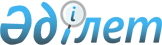 О внесении изменений и дополнения в решение акима города Астаны от 11 апреля 2014 года № 03-11 "О границах избирательных участков по городу Астане"
					
			Утративший силу
			
			
		
					Решение акима города Астаны от 28 апреля 2017 года № 104-8. Зарегистрировано Департаментом юстиции города Астаны 17 мая 2017 года № 1103. Утратило силу решением акима города Астаны от 13 декабря 2018 года № 01-21.
      Сноска. Утратило силу решением акима города Астаны от 13.12.2018 № 01-21 (вводится в действие со дня его первого официального опубликования).
      В соответствии с Конституционным законом Республики Казахстан от 28 сентября 1995 года "О выборах в Республике Казахстан" и Законом Республики Казахстан от 23 января 2001 года "О местном государственном управлении и самоуправлении в Республике Казахстан", аким города Астаны РЕШИЛ: 
      1. Внести в решение акима города Астаны от 11 апреля 2014 года № 03-11 "О границах избирательных участков по городу Астане" (зарегистрировано в Реестре государственной регистрации нормативных правовых актов за № 808, опубликовано в газетах "Астана ақшамы" от 13 мая 2014 года № 51 (3108), "Вечерняя Астана" от 13 мая 2014 года № 50 (3126) следующие изменения и дополнение:
      приложения 1, 2, 3 к вышеуказанному решению изложить в новой редакции согласно приложениям 1, 2, 3 к настоящему решению;
      вышеуказанное решение дополнить приложением 5 согласно приложению 4 к настоящему решению.
      2. Признать утратившими силу:
      1) решение акима города Астаны от 26 октября 2015 года № 06-31 "О внесении изменений и дополнения в решение акима города Астаны от 11 апреля 2014 года № 03-11 "О границах избирательных участков по городу Астане" (зарегистрировано в Реестре государственной регистрации нормативных правовых актов за № 967, опубликовано в газетах "Астана ақшамы" от 19 ноября 2015 года № 130 (3335), "Вечерняя Астана" от 19 ноября 2015 года № 130 (3353);
      2) решение акима города Астаны от 8 февраля 2016 года № 06-2 "О внесении изменений и дополнений в решение акима города Астаны от 11 апреля 2014 года № 03-11 "О границах избирательных участков по городу Астане" (зарегистрировано в Реестре государственной регистрации нормативных правовых актов за № 1003, опубликовано в газетах "Астана ақшамы" от 13 февраля 2016 года № 130 (3369), "Вечерняя Астана" от 13 февраля 2016 года № 17 (3387).
      3. Возложить на руководителя Государственного учреждения "Аппарат акима города Астаны" направление копии настоящего решения после государственной регистрации в органах юстиции, в печатном и электронном виде для официального опубликования в периодических печатных изданиях и в Информационно-правовой системе "Әділет", а также в Республиканское государственное предприятие на праве хозяйственного ведения "Республиканский центр правовой информации Министерства юстиции Республики Казахстан" для включения в Эталонный контрольный банк нормативных правовых актов Республики Казахстан, и размещение на интернет-ресурсе акимата города Астаны. 
      4. Контроль за исполнением настоящего решения возложить на заместителя акима города Астаны Аманшаева Е.А.
      5. Настоящее решение вступает в силу со дня государственной регистрации в органах юстиции и вводится в действие по истечении десяти календарных дней после дня его первого официального опубликования. 
      СОГЛАСОВАНО
Председатель городской
избирательной комиссии
города Астаны 
_______________________ И. Жалбиров
"___" ___________ 2017 года  Границы
избирательных участков района "Алматы" города Астаны Избирательный участок № 1
(центр – школа-гимназия № 4 имени Ж. Жабаева, улица Ш. Айманова, № 3)
      От улицы С. Жүнісова по четной стороне проспекта Республики до проспекта Бөгенбай батыра, по четной стороне проспекта Бөгенбай батыра до улицы Ш. Уәлиханова, по нечетной стороне улицы Ш. Уәлиханова до улицы С. Сейфуллина, по нечетной стороне улицы С. Сейфуллина до улицы Ш. Айманова, по четной стороне улицы Ш. Айманова до улицы Ә. Жангелдина, по нечетной стороне улицы Ә. Жангелдина до улицы С. Торайғырова, по четной стороне улицы С. Торайғырова до улицы С. Жүнісова, по нечетной стороне улицы С. Жүнісова до проспекта Республики. Избирательный участок № 2
(центр – школа-гимназия № 4 имени Ж. Жабаева, улица Ш. Айманова, № 3)
      От улицы Ш. Айманова по четной стороне улицы С. Сейфуллина до улицы Ш. Уәлиханова, по нечетной стороне улицы Ш. Уәлиханова до проспекта Абая, по нечетной стороне проспекта Абая до улицы Ш. Айманова, по четной стороне улицы Ш. Айманова до улицы С. Сейфуллина, включая дом № 40 по улице С. Сейфуллина и дом № 91 по улице Ж. Омарова. Избирательный участок № 3
(центр – Экономико-юридический колледж, улица Ә. Сембинова, № 23)
      От улицы Ш. Уәлиханова по четной стороне проспекта Бөгенбай батыра до улицы Ш. Жиенқұловой, по нечетной стороне улицы Ш. Жиенқұловой до улицы Ә. Сембинова, по нечетной стороне улицы Ә. Сембинова до улицы Л. Толстого, по нечетной стороне улицы Л. Толстого до улицы Ә. Жангелдина, по нечетной стороне улицы Ә. Жангелдина до улицы Ш. Уәлиханова, по четной стороне улицы Ш. Уәлиханова до проспекта Бөгенбай батыра. Избирательный участок № 4
(центр – Дворец "Жастар", проспект Республики, № 34)
      От улицы М. Ғабдуллина по четной стороне проспекта Абая до улицы Ш. Уәлиханова, по нечетной стороне улицы Ш. Уәлиханова до улицы Л. Пастера, по нечетной стороне улицы Л. Пастера до улицы С. Рахимова, по нечетной стороне улицы С. Рахимова до улицы Кенесары, по нечетной стороне улицы Кенесары до улицы Ш. Иманбаевой, по четной стороне улицы Ш. Иманбаевой до улицы Отырар, по нечетной стороне улицы Отырар до улицы М. Ғабдуллина, по четной стороне улицы М. Ғабдуллина до проспекта Абая. Избирательный участок № 5
(центр – Дворец "Жастар", проспект Республики, № 34)
      От проспекта Республики по четной стороне улицы С. Жүнісова до улицы С. Торайғырова, по нечетной стороне улицы С. Торайғырова до улицы Ә. Жангелдина, по четной стороне улицы Ә. Жангелдина до улицы Ш. Айманова, по нечетной стороне улицы Ш. Айманова до улицы С. Сейфуллина, по нечетной стороне улицы С. Сейфуллина до улицы С. Торайғырова, по нечетной стороне улицы С. Торайғырова до улицы Ж. Омарова, по нечетной стороне улицы Ж. Омарова до улицы М. Ғабдуллина, по нечетной стороне улицы М. Ғабдуллина до улицы Отырар, по нечетной стороне улицы Отырар до проспекта Республики, по четной стороне проспекта Республики до улицы С. Жүнісова. Избирательный участок № 6
(центр – средняя школа № 8, улица Асан қайғы, № 56)
      От улицы Ш. Уәлиханова по четной стороне проспекта Абая до улицы Ә. Сембинова, по нечетной стороне улицы Ә. Сембинова до улицы Баянауыл, по нечетной стороне улицы Баянауыл до улицы Ш. Уәлиханова, по четной стороне улицы Ш. Уәлиханова до проспекта Абая. Избирательный участок № 7
(центр – средняя школа № 8, улица Асан қайғы, № 56)
      От улицы Ш. Уәлиханова по нечетной стороне улицы Баянауыл до улицы Ә. Сембинова, по нечетной стороне улицы Ә. Сембинова до улицы А. Иманова, по нечетной стороне улицы А. Иманова до улицы Асан қайғы, по нечетной стороне улицы Асан қайғы до улицы Ж. Тархана, по нечетной стороне улицы Ж. Тархана до улицы Ш. Уәлиханова, по четной стороне улицы Ш. Уәлиханова до улицы Баянауыл. Избирательный участок № 8
(центр – школа-гимназия № 31, улица Кенесары, № 49)
      От проспекта Республики по четной стороне улицы Отырар до улицы Ш. Иманбаевой, по нечетной стороне улицы Ш. Иманбаевой до улицы Ағыбай батыра, по нечетной стороне улицы Ағыбай батыра до проспекта Республики, по четной стороне проспекта Республики до улицы Отырар, исключая дома № 7г, 7в по улице Ш. Иманбаевой и дом № 12 по улице М. Ғабдуллина. Избирательный участок № 9
(центр – школа-гимназия № 31, улица Кенесары, № 49)
      От улицы Ш. Иманбаевой по четной стороне улицы Кенесары до улицы Ш. Уәлиханова, по нечетной стороне улицы Ш. Уәлиханова до улицы А. Иманова, по нечетной стороне улицы А. Иманова до улицы Ш. Иманбаевой, по четной стороне улицы Ш. Иманбаевой до улицы Кенесары, исключая дом № 5 по улице Ш. Уәлиханова, дом № 17 по улице А. Иманова, включая дома № 61, 61/1, 63 по улице Кенесары. Избирательный участок № 10
(центр – школа-гимназия № 10, улица М. Ғабдуллина, № 7)
      Проспект Республики, дома № 2/1, 2/2, 2/3, 2/4, улица А. Бараева, дома № 1, 3, 5а, 7, 9, 13, улица М. Ғабдуллина, дома № 1, 3, 3/1, 4, 4/1, 5, 6, 6а, 6/1, улица Ш. Иманбаевой, дом № 1. Избирательный участок № 11
(центр – школа-гимназия № 10, улица М. Ғабдуллина, № 7)
      От проспекта Республики по четной стороне улицы Ағыбай батыра до улицы Ш. Иманбаевой, по нечетной стороне улицы Ш. Иманбаевой до улицы Рамазан, по нечетной стороне улицы Рамазан до проспекта Республики, по четной стороне проспекта Республики до улицы Ағыбай батыра, включая дома № 4, 4/1, 4/2, 4/3, 4/4, 6, 6/1, 6/2 по проспекту Республики. Избирательный участок № 12
(центр – Казахско-турецкий лицей-интернат для одаренных юношей, улица С. Сейфуллина, № 59)
      От проспекта Абая по четной стороне улицы Ә. Әлімжанова до улицы С. Сейфуллина, по нечетной стороне улицы С. Сейфуллина до улицы Асан қайғы, по четной стороне улицы Асан қайғы до улицы Ә. Жангелдина, по четной стороне улицы Ә. Жангелдина до улицы Л. Толстого, по четной стороне улицы Л. Толстого до улицы Ә. Сембинова, по нечетной стороне улицы Ә. Сембинова до проспекта Абая, по нечетной стороне проспекта Абая до улицы Ә. Әлімжанова. Избирательный участок № 13
(центр – Казахско-турецкий лицей-интернат для одаренных юношей, улица С. Сейфуллина, № 59)
      От проспекта Абая по четной стороне улицы Ш. Уәлиханова до улицы Ә. Жангелдина, по четной стороне улицы Ә. Жангелдина до улицы Асан қайғы, по нечетной стороне улицы Асан қайғы до улицы С. Сейфуллина, по четной стороне улицы С. Сейфуллина до улицы Ә. Әлімжанова, по нечетной стороне улицы Ә. Әлімжанова до проспекта Абая, по нечетной стороне проспекта Абая до улицы Ш. Уәлиханова. Избирательный участок № 14
(центр – Торгово-экономический колледж Казпотребсоюза, улица Кенесары, № 60а)
      От улицы Ә. Сембинова по нечетной стороне улицы А. Иманова до улицы газеты "Егемен Қазақстан", по нечетной стороне улицы газеты "Егемен Қазақстан" до улицы Кенесары, по нечетной стороне улицы Кенесары до улицы Е. Брусиловского, по нечетной стороне улицы Е. Брусиловского до проспекта Абая, по четной стороне проспекта Абая до улицы Ә. Сембинова, по четной стороне улицы Ә. Сембинова до улицы А. Иманова. Избирательный участок № 15
(центр – средняя школа № 16 имени Т. Айбергенова, улица Кенесары, № 81)
      От улицы Ж. Тархана по четной стороне улицы Асан қайғы до улицы А. Иманова, по четной стороне улицы А. Иманова до улицы газеты "Егемен Қазақстан", по четной стороне улицы газеты "Егемен Қазақстан" до улицы Кенесары, по четной стороне улицы Кенесары до улицы Б. Бейсекбаева, по нечетной стороне улицы Б. Бейсекбаева до улицы Ж. Тархана, по нечетной стороне улицы Ж. Тархана до улицы Асан қайғы, исключая дома № 62, 62/1, 62/2, 62/3 по улице Кенесары, дом № 9/4 по улице Б. Бейсекбаева, дом № 4/5 по улице газеты "Егемен Қазақстан", дома № 5, 5/1 по улице Ж. Тархана. Избирательный участок № 16
(центр – средняя школа № 16 имени Т. Айбергенова, улица Кенесары, № 81)
      От улицы Ә. Сембинова по четной стороне улицы Л. Толстого до улицы Е. Брусиловского, по нечетной стороне улицы Е. Брусиловского до проспекта Абая, по нечетной стороне проспекта Абая до улицы Ә. Сембинова, по четной стороне улицы Ә. Сембинова до улицы Л. Толстого. Избирательный участок № 17
(центр – гимназия № 5, улица Ж. Тархана, № 16) 
      Улица А. Пушкина, дома № 1, 3/1, 7, 9, улица А. Жұбанова, дома № 1, 3, 3/1, 3/2, улица А. Кравцова, дома № 5, 7, 7/1, 9, улица Ж. Тархана, дом № 18. Избирательный участок № 18
(центр – гимназия № 5, улица Ж. Тархана, № 16)
      Улица А. Кравцова, дома № 1, 1/1, 3, 3/1, 3/2, 5/1, 5/2, улица Ж. Тархана, дома № 5, 5/1, улица Асан қайғы, дома № 1, 4. Избирательный участок № 19
(центр – Казахский университет экономики, финансов и международной торговли, улица А. Жұбанова, № 7)
      От улицы Б. Бейсекбаева по четной стороне улицы А. Иманова до улицы А. Янушкевича, по нечетной стороне улицы А. Янушкевича до улицы Ж. Тархана, по нечетной стороне улицы Ж. Тархана до улицы Б. Бейсекбаева, по четной стороне улицы Б. Бейсекбаева до улицы А. Иманова, включая дома № 2, 2/1, 4, 6, 6/1 по улице А. Пушкина. Избирательный участок № 20
(центр – Евразийский национальный университет им. Л.Н. Гумилева, улица А. Пушкина, № 11)
      От улицы А. Иманова по четной стороне улицы А. Жұбанова до улицы Кенесары, по четной стороне улицы Кенесары до улицы А. Пушкина, по нечетной стороне улицы А. Пушкина до улицы А. Иманова, по нечетной стороне улицы А. Иманова до улицы А. Жұбанова, включая дом № 91/4 по улице Кенесары, дом № 15 по улице А. Пушкина и дома № 96, 96а, 98 по проспекту Абая. Избирательный участок № 21
(центр – Евразийский национальный университет им. Л.Н. Гумилева, улица А. Пушкина, № 11)
      От улицы Б. Бейсекбаева по четной стороне улицы Кенесары до улицы А. Жұбанова, по нечетной стороне улицы А. Жұбанова до улицы А. Иманова, по нечетной стороне улицы А. Иманова до улицы Б. Бейсекбаева, по четной стороне улицы Б. Бейсекбаева до улицы Кенесары, включая дом № 4/5 по улице газеты "Егемен Қазақстан", дома № 62, 62/1, 62/3 по улице Кенесары, дом № 9/4 по улице Б. Бейсекбаева. Избирательный участок № 22
(центр – Евразийский национальный университет им. Л.Н. Гумилева, улица Қажымұқана, № 13)
      Проспект Абылай хана, дома № 2, 2а, 4/2, 4/4, 6/1, 6/2, 6/3, 6/4, 6/5, 12/2, 14/1, 14/2, улица Қажымұқана, дом № 15. Избирательный участок № 23
(центр – Евразийский национальный университет им. Л.Н. Гумилева, "Дом студентов", проспект М. Жұмабаева, № 14)
      Проспект М. Жұмабаева, дома № 8, 10, 12, 12а, 12/1, 14, 16, 16/1, 16/2, 16/3, 18. Избирательный участок № 24
(центр – Евразийский национальный университет им. Л.Н. Гумилева, "Дом студентов", проспект М. Жұмабаева, № 14/1)
      Проспект Абылай хана, дома № 20, 20а, 20б, 20д, 24, 26, 26/1, проспект М. Жұмабаева, дом № 14/1. Избирательный участок № 25
(центр – ГКП на ПХВ "Астана су арнасы" акимата города Астаны, проспект Абая, № 103)
      От улицы Кенесары по четной стороне улицы А. Жұбанова до железнодорожной магистрали, по железнодорожной магистрали до улицы А. Пушкина, по нечетной стороне улицы А. Пушкина до переулка К. Циолковского, по нечетной стороне переулка К. Циолковского до проспекта Абая, по нечетной стороне проспекта Абая до улицы А. Янушкевича, по нечетной стороне улицы А. Янушкевича до улицы Кенесары, по нечетной стороне улицы Кенесары до улицы А. Жұбанова. Избирательный участок № 26
(центр – Строительно-технический колледж, улица Ақжол, № 30б)
      От шоссе Алаш по улице Жетіген до улицы Ж. Досмұхамедұлы, по улице Ж. Досмұхамедұлы до железнодорожной магистрали, вдоль железнодорожной магистрали до шоссе Алаш, включая дома № 2, 4, 4/1, 6, 8 по улице Ж. Досмұхамедұлы. Избирательный участок № 27
(центр – средняя школа № 55, улица Ж. Досмұхамедұлы, № 2)
      От улицы Ж. Досмұхамедұлы по железной дороге до улицы А. Пушкина, по улице А. Пушкина до улицы Жетіген, по улице Жетіген до улицы Ж. Досмұхамедұлы, по четной стороне улицы Ж. Досмұхамедұлы до железной дороги, исключая дома № 2, 4, 4/1, 6, 8 по улице Ж. Досмұхамедұлы. Избирательный участок № 28
(центр – школа-лицей № 27, улица Таха Хусейна, № 5/1)
      Улица А. Бараева, дома № 2, 2/1, 2а, 2б, 6, 6/1, 8/1, 10, 10/1, 10/2, 10/3, 10/4, 10/5, 10/6, 12, 14, 14/1, улица А. Кравцова, дома № 2, 2/1, 2/2. 4, 4/1, переулок Ж. Тәшенова, дома № 8, 8/1, 8/2, 8/3, 10. Избирательный участок № 29
(центр – школа-лицей № 27, улица Таха Хусейна, № 5/1)
      Улица Ж. Тәшенова, дома № 7, 7/1, 9, 9/2, 9/3, 11/1, 11/2, переулок Ж. Тәшенова, дома № 4, 4/1, 4/2, 4/3, 4/4, 6, 6/1, 7, 9. Избирательный участок № 30
(центр – ГКП на ПХВ "Фонд коммунальной собственности города Астаны", улица Ж. Тәшенова, № 25)
      От улицы Асан қайғы по четной стороне улицы А. Кравцова до улицы Ж. Тәшенова, по нечетной стороне улицы Ж. Тәшенова до улицы Таха Хусейна, по четной стороне улицы Таха Хусейна до улицы А. Кравцова. Избирательный участок № 31
(центр – Республиканский центр каратэ, улица Ж. Тәшенова, № 7/2)
      Улица Ж. Тәшенова, дома № 8, 8/1, 10, 12, 12/1, 12/2, 13, 13/1, 13/2, 14, 15, 16, 16а, 18, 20, 22, улица Таха Хусейна, дома № 1, 3, 3/1, 13, 13/1, 13/2, 15, 15/1, 15/2, 15/3, 15/4, 15а, 17а, улица А. Кравцова, дом № 6. Избирательный участок № 32
(центр – Колледж общественного питания и сервиса, улица Б. Майлина, № 12)
      От улицы Б. Майлина по нечетной стороне проспекта М. Жұмабаева до проспекта Б. Момышұлы, по нечетной стороне проспекта Б. Момышұлы до улицы Қ. Сәтбаева, по четной стороне улицы Қ. Сәтбаева до улицы Б. Майлина, включая дома №, 19, 19/1, 21, 23, 23/1, 23/2, 25, 29 по улице Қ. Сәтбаева, по четной стороне улицы Б. Майлина до проспекта М. Жұмабаева. Избирательный участок № 33
(центр – Колледж общественного питания и сервиса, улица Б. Майлина, № 12)
      Улица Қ. Сәтбаева, дома № 17, 17/1, 17/2, улица Б. Майлина, дома № 7, 8, 9, 11/1, 13, 14, проспект Тәуелсiздiк, дом № 34/1, проспект Б. Момышұлы, дома № 7, 9, 11, 13, 13а, 15, 15а, 17. Избирательный участок № 34
(центр – средняя школа № 28, улица А. Петрова, № 8)
      Улица Қажымұқана, дом № 2, проспект Тәуелсiздiк, дома № 4/1, 4/3, 6/1, 6/2, 6/3, 8,12, 12/1, 12/2, улица А. Петрова, дома № 10, 10/1. Избирательный участок № 35
(центр – средняя школа № 28, улица А. Петрова, № 8)
      Улица А. Петрова, дома № 2, 2/1, 4, 5, 5/2, 7, 7/1, 9, 12, 12/1, 12/2, улица Қажымұқана, дом № 4. Избирательный участок № 36
(центр – Дворец спорта "Қазақстан", улица Қажымұқана, № 7)
      Улица Қажымұқана, дома № 6, 6/1, 8, 8/1, 10/1, 12, 12а, 12б, 12в, улица Қ. Сәтбаева, дома № 1, 1/1, 4, 4/1, 6, улица А. Петрова, дома № 1, 1/1, 3. Избирательный участок № 37
(центр – школа-гимназия № 30, улица А. Петрова, № 11)
      Улица Қ. Сәтбаева, дома № 3, 3/1, 5, 7, 7/1, 8, 9, 10, улица А. Петрова, дома № 5/3, 17, 17/1, 19, 19/1. Избирательный участок № 38
(центр – школа-гимназия № 30, улица А. Петрова, № 11)
      Улица Қ. Сәтбаева, дома № 9/1, 11, 11/1, 11/2, 11/3, 11/4, 11/5, 13, 13/3, улица А. Петрова, дома № 13, 16, 16/1, 16/2, 16/3, 18/1, 20, улица күйші Дина, дом № 11/1. Избирательный участок № 39
(центр – школа-гимназия № 22, улица Ж. Жирентаева, № 16)
      Улица Қажымұқана, дома № 22/1, 26, 28, улица Ж. Жирентаева, дома № 14, 20, 20/1, проспект М. Жұмабаева, дома № 1, 3, 3/1, 5, улица А. Петрова, дом № 23/2. Избирательный участок № 40
(центр – школа-гимназия № 22, улица Ж. Жирентаева, № 16)
      Проспект М. Жұмабаева, дома № 5/1, 5/2, 7, 7/1, 9, 9/1, 9/2, улица А. Петрова, дома № 23, 23/1, 30/1, 31/1, 32. Избирательный участок № 41
(центр – Евразийский гуманитарный институт, проспект М. Жұмабаева, № 4а)
      Проспект Абылай хана, дома № 28, 30, 32/1, 32/2, 36, 36а, 38, улица күйші Дина, дома № 31, 33, проспект М. Жұмабаева, дома, № 16/4, 18/1, улица М. Төлебаева, дома № 2, 3, 4, 5, 6, 7, 8, 9, 10, 11, 12, 13, 14, 15, 17, 19, VIP-городок, дома № 1, 2, 4, 5, 6, 7, 8, 9, 10, 11, 12, 14, 15, 16, 17, 18, 19, 20, 22, 24, 28, 36, 37. Избирательный участок № 42
(центр – Гуманитарный колледж, улица І. Жансүгірұлы, № 4)
      Проспект Абылай хана, дома № 3/1, 3/2, 5/1, 5/2, 9/1, 9/2, 11/1, 11/2, 11/3, 11/4, 13/1, проспект Ш. Құдайбердіұлы, дома № 2/1, 2/2, 2/4, 2/6, 2/7, 4/3. Избирательный участок № 43
(центр – Гуманитарный колледж, улица І. Жансүгірұлы, № 4)
      Проспект Абылай хана, дома № 3, 4, 5, 6, 9, 10, 11, 12, 12/1, 14, 16/1, 18, 23, 25, 25/1, проспект М. Жұмабаева, дома № 2, 6. Избирательный участок № 44
(центр – школа-гимназия № 32, проспект Абылай хана, № 25/3)
      Проспект Абылай хана, дома № 17, 17а, 17б, 17/1, 19, 19/1, 19/2, 19/3, 19/4, 21, улица І. Жансүгірұлы, дома № 4/1, 4/2, 4/3, 4/4, 6/1, 6/2, 8/3, 10, 10/1, 10/2, проспект Ш. Құдайбердіұлы, дома № 8, 10, 12, 14, 16, 18. Избирательный участок № 45
(центр – школа-гимназия № 32, проспект Абылай хана, № 25/3)
      Проспект Абылай хана, дома № 25/2, 27/1, улица Манаса, дома № 11/2, 11/3, 13, 13/1, 13/2, 19, 23/1, проспект Ш. Құдайбердіұлы, дома № 3, 5, 20, 22, 24/1. Избирательный участок № 46
(центр – средняя школа № 37 имени С. Мауленова, улица күйші Дина, № 46/2)
      Улица Манаса, дома № 20, 20/1, 20/2, 22, 22/3, 23/5, улица Қ. Рысқұлбекова, дом № 27/3, проспект Ш. Құдайбердіұлы, дома № 28, 30, 30/1, 32, улица күйші Дина, дома № 46, 46/1, 46/2. Избирательный участок № 47
(центр – средняя школа № 37 имени С. Мауленова, улица күйші Дина, № 46/2)
      Улица Қ. Рысқұлбекова, дома № 5, 7, 7/1, 9, 11, 11/1, 11/2, 11/3, 11/4, 13, 15, 17, 19, 25, 27, 27/1, 27/2, проспект Ш. Құдайбердіұлы, дома № 17/3, 17/4, 19/1, 19/2, 19/3, улица күйші Дина, дом № 46/3. Избирательный участок № 48
(центр – средняя школа № 37 имени С. Мауленова, улица күйші Дина, № 46/2)
      Проспект Абылай хана, дома № 35, 37, 37/1, 39, 41, 41/1, 41/2, 43, 43/1, улица күйші Дина, дома № 36, 36/1, 36/2, 36/3, 38, 40, 40/1, 42, 42/2, 44, 44а, 44/1, 44/2. Избирательный участок № 49
(центр – школа-лицей № 38, улица Ғ. Мүсірепова, № 8/2)
      Проспект Абылай хана, дома № 49, 49/1, 49/2, 51, улица Ғ. Мүсірепова, дома № 1, 5, 5/1, 5/2, 7, 7/3, проспект Ш. Құдайбердіұлы, дом № 40. Избирательный участок № 50
(центр – школа-лицей № 38, улица Ғ. Мүсірепова, № 8/2)
      Улица Ғ. Мүсірепова, дома № 2, 2/1, 2/2, 4, 6, 6/1, 6/2, 6/3, 9, 10, 10/2, 10/3, 12, 14, 14/1, проспект Ш. Құдайбердіұлы, дома № 42, 44, 46, проспект Абылай хана, дома № 55, 55/1. Избирательный участок № 51
(центр – "Центр диспетчеризации транспорта города Астаны" филиал ТОО "Астана LRT", проспект Абылай хана, № 57/1)
      Проспект Абылай хана, дома № 57, 57/1, 57/2, 59, 59/1, улица Ғ. Мұстафина, дома № 1, 1/1, 1/2, 1/3, 3, 3/1, 3/2, 3/3, 5, 5/1, 7,7/1, 7/2, 9, улица Ғ. Мүсірепова, дома № 4/2, 6/4. Избирательный участок № 52
(центр – школа-гимназия № 52, улица Бурабай, № 38)
      От проспекта Абылай хана по четной стороне улицы Ғ. Мұстафина до улицы Қобыланды батыра, по четной стороне улицы Қобыланды батыра до улицы Есіл, по нечетной стороне улицы Есіл до проспекта Абылай хана, по нечетной стороне проспекта Абылай хана до улицы Ғ. Мұстафина. Избирательный участок № 53
(центр – РГУ "Учебный центр Министерства внутренних дел Республики Казахстан города Астаны", жилой массив Железнодорожный, улица В. Маяковского, № 3/3)
      Жилые дома по улицам В. Маяковского, Ақтасты, Ж. Жабаева, Біржан сала, Ащысай, Көкжазық, Т. Әубәкірова, Ақжар, М. Горького, Т. Мұсабаева, Керегетас, Қарасай батыра, Н. Төреқұлұлы в границах жилого массива Железнодорожный. Избирательный участок № 54
(центр – Технический колледж, улица Ж. Жабаева, № 14)
      Жилые дома в границах жилого массива Железнодорожный, улицы Акмешіт, Иманақ, Ә. Молдағұловой, СМУ-1, Бірлік, Шалқар, войсковая часть 68665, разъезд № 101. Избирательный участок № 55
(центр – средняя школа № 13, жилой массив Промышленный, улица Шалкөде, № 5)
      Дома по улицам Бәйшешек, Көкарал, Көкжелек, Б. Серікбаева жилых массивов Промышленный, Юго-Восток от улицы Қобда по улице М. Төлебаева до улицы Айнакөл, по улице Айнакөл до улицы Қордай, по улице Қордай до улицы М. Шоқай, по нечетной стороне улицы М. Шоқай до улицы Көкжелек, по улице Көкжелек до улицы М. Төлебаева. Избирательный участок № 56
(центр – средняя школа № 57, жилой массив Промышленный, улица Шарбақты, № 46)
      Дома № 1, 2, 2/1, 3, 5, 6, 7, 8, 9, 9а, 10 по улице Шалкөде, дома по улице Қарасу, включая четную сторону улицы М. Шоқай, улицы Г. Маркова, Г. Игишева, Бастөбе, переулок Жігер, включая садоводческие общества в жилом массиве Промышленный. Избирательный участок № 57
(центр – средняя школа № 57, жилой массив Промышленный, улица Шарбақты, № 46)
      Дома по улице Атамұра, Шарбақты, Б. Шолақа, Қапал. Избирательный участок № 58
(центр – средняя школа № 43, жилой массив Мичурино, улица Алакөл, № 18)
      Дома в границах жилого массива Мичурино. Избирательный участок № 59
(центр – средняя школа № 44, жилой массив Интернациональный, улица Нұрлыжол, № 8)
      Дома в границах жилого массива Интернациональный, микрорайона Достық. Избирательный участок № 60
(центр – средняя школа № 42, жилой массив Күйгенжар, улица Жаңатұрмыс, № 1/1)
      Дома в жилом массиве Күйгенжар. Избирательный участок № 61
(центр – школа-лицей № 64, улица Ғ. Мүсірепова, № 15)
      Улица Ғ. Мұстафина, дома № 21, 21/1, 21/2, 21/3, 21/4, 21/5, 21/6, 21/7. Избирательный участок № 62
(центр – Гуманитарно-технический колледж "Асу", переулок К. Циолковского, № 5а)
      От улицы Кенесары по четной стороне улицы Е. Брусиловского до улицы Л. Толстого, по нечетной стороне улицы Л. Толстого до улицы Ә. Сембинова, по четной стороне улицы Ә. Сембинова до улицы Ш. Жиенқұловой, по четной стороне улицы Ш. Жиенқұловой до проспекта Бөгенбай батыра, по четной стороне проспекта Бөгенбай батыра до железной дороги, вдоль железной дороги до улицы А. Жұбанова, по нечетной стороне улицы А. Жұбанова до улицы Кенесары, по нечетной стороне улицы Кенесары до улицы Е. Брусиловского. Избирательный участок № 63
(центр – школа-лицей "Қазғарыш" № 50 имени Райымбека батыра, улица күйші Дина, № 6)
      Проспект Тәуелсiздiк, дома № 10, 12, 12/1, 12/2, 14, 14/1, 14/2, 16, улица күйші Дина, дома № 1, 1/1, 3/1, 5, 5/1, 7, улица А. Петрова, дома № 12/3, 14, 14/1, 14/2, 14/3. Избирательный участок № 64
(центр – школа-лицей "Қазғарыш" № 50 имени Райымбека батыра, улица күйші Дина, № 6)
      Улица күйші Дина, дома № 4, 8, 8/1, 8/2, 9, 10, 11, 12, 12/1, 12/2, 13, 13/1, 14, 15, улица Б. Майлина, дома № 7/1, 7/2, улица Қ. Сәтбаева, дом № 15. Избирательный участок № 65
(центр – школа-лицей № 48, улица Ж. Жирентаева, № 15/2)
      Улица Қажымұқана, дома № 14, 14/1, 16, 18, 18/2, 20, 22, улица Ж. Жирентаева, дома № 19, 21, 22, улица Қ. Сәтбаева, дома № 4/2, 6/1. Избирательный участок № 66
(центр – школа-лицей № 48, улица Ж. Жирентаева, № 15/2)
      Улица Ж. Жирентаева, дома № 9, 10, 13, 13/1, 15/1, улица А. Петрова, дома № 21, 21/2, 21/3, 26, 26/1, 28/1, 32/1, 32/2, проспект М. Жұмабаева, дома № 11, 13. Избирательный участок № 67
(центр – Высший медицинский колледж, проспект Ш. Құдайбердіұлы, № 16)
      Проспект Абылай хана, дома № 27/3, 29/1, 29/2, 33, улица Манаса, дома № 3, 3/1, 5, 6, 6/1, 7, 8, 9, 11/1, улица күйші Дина, дома № 35, 37, 39, 39/1, 41. Избирательный участок № 68
(центр – школа-гимназия № 51, жилой массив Қараөткел, улица Аманат, № 5)
      От улицы Айнакөл по четной стороне улицы М. Төлебаева до проспекта Б. Момышұлы, по четной стороне проспекта Б. Момышұлы до проспекта М. Жұмабаева, по четной стороне проспекта М. Жұмабаева до улицы Айнакөл, по нечетной стороне улицы Айнакөл до улицы М. Төлебаева. Избирательный участок № 69
(центр – школа-гимназия № 51, жилой массив Қараөткел, улица Аманат, № 5)
      Улица күйші Дина, дома № 17, 23, 23/1, 23/2, 25, 25/1, 25/2, 26, улица Ж. Жирентаева, дома № 1, 2, 3, 4, 4/1, 5, 6, 6/1, улица Б. Майлина, дома № 23, 29, 29/1. Избирательный участок № 70
(центр – школа-лицей № 53, улица Қарқабат, № 17)
      От проспекта Б. Момышұлы по нечетной стороне проспекта М. Жұмабаева до улицы Обаған, по нечетной стороне улицы Обаған до улицы Қ. Сәтбаева, по четной стороне улицы Қ. Сәтбаева до проспекта Б. Момышұлы, по четной стороне проспекта Б. Момышұлы до проспекта М. Жұмабаева. Избирательный участок № 71
(центр – школа-лицей № 53, улица Қарқабат, № 17)
      От улицы Қ. Сәтбаева по четной стороне проспекта Б. Момышұлы до проспекта Тәуелсiздiк, по четной стороне проспекта Тәуелсiздiк до улицы Жанкент, по нечетной стороне улицы Жанкент до улицы Қ. Сәтбаева, по нечетной стороне улицы Қ. Сәтбаева до проспекта Б. Момышұлы, включая дом № 1 по переулку Жайдарман. Избирательный участок № 72
(центр – школа-лицей № 54, улица Ш. Иманбаевой, № 4)
      От улицы Ш. Уәлиханова по четной стороне улицы А. Иманова до улицы Ш. Иманбаевой, по четной стороне улицы Ш. Иманбаевой до улицы А. Бараева, по нечетной стороне улицы А. Бараева до улицы Ш. Уәлиханова, по нечетной стороне улицы Ш. Уәлиханова до улицы А. Иманова, включая дом № 5 по улице Ш. Уәлиханова, дом № 17 по улице А. Иманова, дома № 2, 2а, 2б, 2г, 2д, 4, 6, 6/1, 8, 10 по улице Ж. Тархана. Избирательный участок № 73
(центр – школа-лицей № 64, улица Ғ. Мүсірепова, № 15)
      Улица Ғ. Мұстафина, дома № 13, 13/1, 13А, 15, 15/1, 15/2, проспект Ш. Құдайбердіұлы, дома № 25/1, 25/2, 25/3, 31, 31/1. Избирательный участок № 74
(центр – школа-лицей № 64, улица Ғ. Мүсірепова, № 15)
      От проспекта Ш. Құдайбердіұлы по четной стороне улицы Қ. Рысқұлбекова до улицы Қобыланды батыра, по четной стороне улицы Қобыланды батыра до улицы Ғ. Мүсірепова, по нечетной стороне улицы Ғ. Мүсірепова до проспекта Ш. Құдайбердіұлы.  Избирательный участок № 75
(центр – КГУ "Централизованная библиотечная система города Астаны" акимата города Астаны, проспект Ш. Құдайбердіұлы, № 25/3)
      Проспект Абылай хана, дом № 47, улица Қ. Рысқұлбекова, дома № 2, 2/1, 2/2, 4, 4/1, 4/2, 4/3, 4/4, 6, 8, 8/1, 8/2, 8/3, проспект Ш. Құдайбердіұлы, дом № 38, улица Ғ. Мүсірепова, дома № 7/1, 7/2. Избирательный участок № 76
(центр – школа-гимназия № 63, улица Лепсi, № 38)
      От проспекта Абылай хана по четной стороне улицы Есіл до улицы Қобыланды батыра, по четной стороне улицы Қобыланды батыра до переулка Қобда, по переулку Қобда до улицы М. Төлебаева, по нечетной стороне улицы М. Төлебаева до проспекта Б. Момышұлы, по четной стороне проспекта Б. Момышұлы до проспекта Абылай хана, по четной стороне проспекта Абылай хана до улицы Есіл. Избирательный участок № 77
(центр – Казахско-турецкий лицей "Нұр Орда", улица Қарасаз, № 34)
      От проспекта Р. Қошқарбаева по четной стороне проспекта Тәуелсiздiк, до улицы Ақыртас, по четной стороне улицы Ақыртас до улицы Жанкент, по четной стороне улицы Жанкент до улицы Қ. Сәтбаева, по четной стороне улицы Қ. Сәтбаева до улицы Обаған, по улице Обаған до проспекта М. Жұмабаева, по нечетной стороне проспекта М. Жұмабаева до улицы Айнакөл, по нечетной стороне улицы Айнакөл до улицы Қордай, по нечетной стороне улицы Қордай до проспекта Р. Қошқарбаева, по нечетной стороне проспекта Р. Қошқарбаева до проспекта Тәуелсiздiк. Избирательный участок № 78
(центр – Национальный музей Республики Казахстан, проспект Тәуелсiздiк, № 54)
      От проспекта Р. Қошқарбаева по нечетной стороне проспекта Тәуелсiздiк до улицы Ш. Қалдаяқова, по нечетной стороне улицы Ш. Қалдаяқова до русла реки Есіл, включая дома № 2, 2/1, 2/2 по улице Ш. Қалдаяқова, вдоль русла реки Есіл до проспекта Р. Қошқарбаева, по нечетной стороне проспекта Р. Қошқарбаева до проспекта Тәуелсiздiк. Избирательный участок № 79
(центр – школа-лицей № 70, улица Майқайың, № 1)
      От проспекта Тәуелсiздiк по четной стороне проспекта Б. Момышұлы до проспекта Р. Қошқарбаева, по нечетной стороне проспекта Р. Қошқарбаева до проспекта Тәуелсiздiк, по нечетной стороне проспекта Тәуелсiздiк до проспекта Б. Момышұлы. Избирательный участок № 80
(центр – школа-лицей № 72, улица А. Байтұрсынұлы, № 25)
      От проспекта Р. Қошқарбаева по нечетной стороне проспекта М. Жұмабаева до улицы Ш. Қалдаяқова, по нечетной стороне улицы Ш. Қалдаяқова до улицы Сарыкөл, по четной стороне улицы Сарыкөл до проспекта Р. Қошқарбаева, по четной стороне проспекта Р. Қошқарбаева до проспекта М. Жұмабаева.  Избирательный участок № 81
(центр – Дворец школьников, проспект Б. Момышұлы, № 5)
      От ручья Ақбұлақ по нечетной стороне проспекта Тәуелсiздiк до проспекта Б. Момышұлы, по нечетной стороне проспекта Б. Момышұлы до проспекта Р. Қошқарбаева, по нечетной стороне проспекта Р. Қошқарбаева до русла реки Есіл, вдоль русла реки Есіл до ручья Ақбұлақ, вдоль русла ручья Ақбұлақ до проспекта Тәуелсiздiк. Избирательный участок № 82
(центр – Дворец школьников, проспект Б. Момышұлы, № 5)
      Проспект Тәуелсiздiк, дома № 20, 22, 24а, 24б, 26, 26/1, 28, улица күйші Дина, дома № 2/1, 2/2, 4/1, 4/2, улица Б. Майлина, дома № 3, 3/2, 5, 5/1, 5/2.  Избирательный участок № 158
(центр – ГККП "Медицинский центр проблем психического здоровья" акимата города Астаны, улица І. Жансүгірұлы, № 12) Избирательный участок № 159
(центр – ГККП "Противотуберкулезный диспансер города Астаны" акимата города Астаны, улица Манаса, № 9) Избирательный участок № 161
(центр – ГКП на ПХВ "Онкологический диспансер" акимата города Астаны, улица Манаса, № 3) Избирательный участок № 162
(центр – ГКП на ПХВ "Перинатальный центр № 2" акимата города Астаны, проспект Тәуелсiздiк, № 3/1) Избирательный участок № 163
(центр – АО "Национальный научный медицинский центр", проспект Абылай хана, № 42) Избирательный участок № 164
(центр – РГП на ПХВ "Научно-исследовательский институт травматологии и ортопедии" Министерства здравоохранения Республики Казахстан, проспект Абылай хана, № 11) Избирательный участок № 165
(центр – ГКП на ПХВ "Городская больница № 1" акимата города Астаны, проспект Р. Қошқарбаева, № 66) Избирательный участок № 166
(центр – ГКП на ПХВ "Городская детская больница № 2" акимата города Астаны, проспект Р. Қошқарбаева, № 64) Избирательный участок № 175 
(центр – ГККП "Городская инфекционная больница" акимата города Астаны, улица Манаса, № 22/1) Избирательный участок № 181
(центр – войсковая часть 6636, улица Ж. Досмұхамедұлы, № 2) Избирательный участок № 182
 (центр – школа-лицей № 73, улица № 191, дом № 2)
      От набережной реки Есіл по четной стороне улицы Ш. Қалдаяқова до проспекта М. Жұмабаева, вдоль набережной реки Есіл до улицы Ш. Қалдаяқова, включая улицы № 43а, 46 и дома VIP-городка по проспекту Тәуелсiздiк. Избирательный участок № 183
(центр – войсковая часть 0112, проспект Абылай хана, № 45) Избирательный участок № 187 (центр – ГУ "Учреждение ЕЦ-166/1 Департамента уголовно-исполнительной системы по городу Астана", шоссе Алаш, № 30/1) Избирательный участок № 188
(центр – Изолятор временного содержания ГУ "Департамент внутренних дел города Астаны Министерства внутренних дел Республики Казахстан", Промзона, № 80) Избирательный участок № 256
 (центр – школа-гимназия № 74, улица Т. Жүргенов, № 29)
      От проспекта М. Жұмабаева по четной стороне улицы Айнакөл до улицы Қордай, по нечетной стороне улицы Қордай до улицы А. Байтұрсынұлы, по нечетной стороне улицы А. Байтұрсынұлы до проспекта М. Жұмабаева, по четной стороне проспекта М. Жұмабаева до улицы Айнакөл. Избирательный участок № 285
(центр – ГКП на ПХВ "Астана су арнасы" акимата города Астаны, проспект Абая, № 103)
      От улицы Кенесары по четной стороне улицы А. Янушкевича до проспекта Абая, по четной стороне проспекта Абая до переулка К. Циолковского, исключая дома № 96 и 96а по проспекту Абая, по четной стороне переулка К. Циолковского до улицы А. Пушкина, по нечетной стороне улицы А. Пушкина до улицы Кенесары, исключая дома № 15, 15а и 15б по улице А. Пушкина, по нечетной стороне улицы Кенесары до улицы А. Янушкевича, исключая дом № 91/4 по улице Кенесары. Избирательный участок № 286
(центр – школа-гимназия № 51, жилой массив Қараөткел, улица Аманат, № 5)
      От проспекта Б. Момышұлы по четной стороне проспекта М. Жұмабаева до улицы күйші Дина, по четной стороне улицы күйші Дина до улицы М. Төлебаева, включая дома № 28, 28/1 по улице күйші Дина и дом № 31 по улице Б. Майлина, по четной стороне улицы М. Төлебаева до проспекта Б. Момышұлы, по нечетной стороне проспекта Б. Момышұлы до проспекта М. Жұмабаева. Избирательный участок № 287
(центр – школа-лицей № 72, улица А. Байтұрсынұлы, № 25)
      От проспекта Тәуелсіздік по четной стороне проспекта Р. Қошқарбаева до улицы Сарыкөл, по нечетной стороне улицы Сарыкөл до улицы Ш. Қалдаяқова, по нечетной стороне улицы Ш. Қалдаяқова до проспекта Тәуелсіздік, по четной стороне проспекта Тәуелсіздік до проспекта Р. Қошқарбаева. Границы
избирательных участков района "Есиль" города Астаны Избирательный участок № 83
(центр – школа-гимназия № 17 имени А. Курманова, проспект Қабанбай батыра, № 9/1)
      От проспекта Қабанбай батыра по руслу реки Есіл до проспекта Тұран, по четной стороне проспекта Тұран до улицы Д. Қонаева, по нечетной стороне улицы Д. Қонаева до проспекта Қабанбай батыра, по нечетной стороне проспекта Қабанбай батыра до русла реки Есіл.  Избирательный участок № 84
(центр – частное учреждение "Информационные технологии и инновации", проспект Қабанбай батыра, № 8)
      От русла реки Есіл, по четной стороне проспекта Қабанбай батыра до улицы Сарайшық, по нечетной стороне улицы Сарайшық до улицы Е. Тайбекова, по четной стороне улицы Е. Тайбекова до улицы Қарашаш, по четной стороне улицы Қарашаш до улицы Қараөткел, по нечетной стороне улицы Қараөткел до улицы Жиембет жырау, по четной стороне улицы Жиембет жырау до улицы Родниковой, по четной стороне улицы Родниковой до улицы Арай, от улицы Арай по нечетной стороне улицы Жауқазын до русла реки Есіл, по руслу реки Есіл до проспекта Қабанбай батыра.  Избирательный участок № 85 
(центр – средняя школа № 24, жилой массив Пригородный, № 127)
      От монумента "Астана Жұлдызы" по нечетной стороне проспекта Қабанбай батыра до Международного аэропорта Астана, от Международного аэропорта Астана по границам района до шоссе Қарқаралы, по шоссе Қарқаралы до монумента "Астана Жұлдызы".  Избирательный участок № 86 
(центр – Международная школа города Астаны, улица Түркістан, № 2/1)
      От улицы Сығанақ по нечетной стороне проспекта Мәңгілік Ел до улицы Керей, Жәнібек хандар, по нечетной стороне улицы Керей, Жәнібек хандар до улицы Түркістан, по четной стороне улицы Түркістан до улицы Сығанақ, по четной стороне улицы Сығанақ до проспекта Мәңгілік Ел. Избирательный участок № 87 
(центр – средняя школа № 45, жилой массив Заречный, улица Ұшқыштар, № 8/1)
      От улицы Керей, Жәнібек хандар по четной стороне улицы Еңбекшілер до дома № 15, от дома № 15 по улице Еңбекшілер до русла реки Есіл, по руслу реки Есіл до улицы № 23, от улицы № 23 до улицы № 44, от улицы № 44 до проспекта Ұлы Дала, по нечетной стороне проспекта Ұлы Дала до проспекта Мәңгілік Ел, по четной стороне проспекта Мәңгілік Ел до улицы Керей, Жәнібек хандар, по четной стороне улицы Керей, Жәнібек хандар до улицы Еңбекшілер. Избирательный участок № 88
(центр – АО "Қазақстан темiр жолы", улица Д. Қонаева, № 6)
      От улицы Сарайшық по четной стороне проспекта Қабанбай батыра до улицы Д. Қонаева, по нечетной стороне улицы Д. Қонаева до улицы Нұржолы, по четной стороне улицы Нұржолы до бульвара "Нұржол", по бульвару "Нұржол" до улицы Ақмешіт, по нечетной стороне улицы Ақмешіт до улицы Достық, по нечетной стороне улицы Достық до улицы Түркістан, по нечетной стороне улицы Түркістан до улицы Сарайшық, от улицы Түркістан по четной стороне улицы Сарайшық до проспекта Қабанбай батыра.  Избирательный участок № 89
(центр – Национальная академическая библиотека, улица Достық, № 11)
      От улицы Сығанақ по нечетной стороне улицы Түркістан до улицы Достық, по четной стороне улицы Достық до улицы Ақмешіт, по нечетной стороне улицы Ақмешіт до бульвара "Нұржол", по бульвару "Нұржол" до улицы Нұржолы, по четной стороне улицы Нұржолы до улицы Достық, по четной стороне улицы Достық до проспекта Қабанбай батыра, по четной стороне проспекта Қабанбай батыра до улицы Сығанақ, по нечетной стороне улицы Сығанақ до улицы Түркістан. Избирательный участок № 90 
(центр – АО "НК "ҚазМұнайГаз", проспект Қабанбай батыра, № 19)
      От улицы Д. Қонаева по четной стороне проспекта Тұран до проезда между улицами Сығанақ и Алматы, по проезду между улицами Сығанақ и Алматы до проспекта Қабанбай батыра, по нечетной стороне проспекта Қабанбай батыра до улицы Достық, по нечетной стороне улицы Достық до улицы Нұрлыжол, по нечетной стороне улицы Нұрлыжол до улицы Д. Қонаева, по четной стороне улицы Д. Қонаева до проспекта Тұран. Избирательный участок № 91
(центр – школа-лицей № 66, улица Д. Қонаева, № 33/1)
      От улицы Сығанақ по четной стороне улицы Түркістан до улицы Сарайшық, по четной стороне улицы Сарайшық до русла реки Есіл, по руслу реки Есіл до улицы Сығанақ, по нечетной стороне улицы Сығанақ до улицы Түркістан. Избирательный участок № 92
(центр – школа-лицей № 71, улица № 200, дом № 4)
      От улицы Д. Қонаева по нечетной стороне проспекта Тұран до улицы Сығанақ, по нечетной стороне улицы Сығанақ до улицы Ч. Айтматова, по четной стороне улицы Ч. Айтматова до улицы Е312, по четной стороне улицы Е312 до улицы Е30, по четной стороне улицы Е30 до улицы Д. Қонаева, по улице Д. Қонаева до проспекта Тұран. Избирательный участок № 93 
(центр – школа-гимназия № 69, жилой массив Қараөткел, улица Исатай батыра, № 141)
      От русла реки Есіл по нечетной стороне улицы Ч. Айтматова до шоссе Қорғалжын, по четной стороне шоссе Қорғалжын до улицы Доспамбет жырау, по четной стороне улицы Доспамбет жырау до границы территории района "Есиль", по границе территории района "Есиль" до русла реки Есіл, по руслу реки Есіл до улицы Ч. Айтматова. Избирательный участок № 94 
(центр – школа-лицей № 59, улица Сауран, № 5/1)
      От улицы Сығанақ по нечетной стороне улицы Сауран до дома № 7, от дома № 7 по улице Сауран до проспекта Қабанбай батыра, по четной стороне проспекта Қабанбай батыра до улицы Сығанақ, по четной стороне улицы Сығанақ до улицы Сауран.  Избирательный участок № 95
(центр – школа-лицей № 59, улица Сауран, № 5/1)
      От улицы Сауран по нечетной стороне улицы Керей, Жәнібек хандар до проспекта Тұран, по четной стороне проспекта Тұран до проезда между улицами Сығанақ и Алматы, по проезду между улицами Сығанақ и Алматы до улицы Сауран, по нечетной стороне улицы Сауран до улицы Керей, Жәнібек хандар.  Избирательный участок № 96 
(центр – АО "Қазақтелеком", улица Сауран, № 12)
      От улицы Сығанақ по нечетной стороне улицы Түркістан до улицы Керей, Жәнібек хандар, по нечетной стороне улицы Керей, Жәнібек хандар до улицы Сауран, по четной стороне улицы Сауран до улицы Сығанақ, по четной стороне улицы Сығанақ до улицы Түркістан.  Избирательный участок № 97 
(центр – АОО "Назарбаев Университет", проспект Қабанбай батыра, № 53)
      От проспекта Тұран по четной стороне улицы Керей, Жәнібек хандар до проспекта Қабанбай батыра, по нечетной стороне проспекта Қабанбай батыра до проспекта Тұран, по четной стороне проспекта Тұран до улицы Керей, Жәнібек хандар. Избирательный участок № 160
(центр – ГКП на ПХВ "Центр медико-социальной реабилитации" акимата города Астаны, улица № 31, дом № 7) Избирательный участок № 167 
(центр – АО "Национальный научный центр материнства и детства", проспект Тұран, № 32) Избирательный участок № 168
(центр – АО "Национальный центр нейрохирургии", проспект Тұран, № 34/1) Избирательный участок № 169
 (центр – Отделение детской кардиохирургии Национального научного медицинского центра, проспект Қабанбай батыра, № 27) Избирательный участок № 170
(центр – АО "Республиканский детский реабилитационный центр", проспект Тұран, № 36) Избирательный участок № 171
 (центр – ГКП на ПХВ "Городская больница № 2" акимата города Астаны, улица Т. Рысқұлова, № 6) Избирательный участок № 172
 (центр – ГКП на ПХВ "Перинатальный центр № 1" акимата города Астаны, улица Т. Рысқұлова, № 8) Избирательный участок № 173 (центр – АО "Национальный научный центр онкологии и трансплантологии", улица Керей, Жәнібек хандар, № 3) Избирательный участок № 255
(центр – РГУ "Войсковая часть 5573 Национальной гвардии Республики Казахстан", жилой массив Үркер, улица Е575) Избирательный участок № 257
(центр – АО "Переработка и маркетинг "ҚазМұнайГаз", проспект Тұран, № 1)
      По руслу реки Есіл, включая дачные массивы до проспекта Тұран, по нечетной стороне проспекта Тұран до шоссе Қорғалжын, по четной стороне шоссе Қорғалжын до улицы Домалақ ана, по четной стороне улицы Домалақ ана до русла реки Есіл.  Избирательный участок № 258
(центр – специализированный лицей № 82 "Дарын", проспект Ұлы Дала, № 27/2)
      От проспекта Мәңгілік Ел по улице Бұқар жырау до улицы № 23, от улицы № 23 до улицы Бұқар жырау, по улице Бұқар жырау до проспекта Тәуелсіздік, по проспекту Тәуелсіздік до проспекта Ұлы Дала, по нечетной стороне проспекта Ұлы Дала до проспекта Мәңгілік Ел, по четной стороне проспекта Мәңгілік Ел до улицы Бұқар жырау. Избирательный участок № 259 (центр – Профессиональный технический колледж, шоссе Қорғалжын, № 22)
      По руслу реки Есіл до улицы Домалақ ана, по нечетной стороне улицы Домалақ ана до шоссе Қорғалжын, по четной стороне шоссе Қорғалжын до улицы Ч. Айтматова, от улицы Ч. Айтматова до русла реки Есіл.  Избирательный участок № 260
(центр – ТОО "Данияр АСТ", баня "Керемет", проспект Тұран, № 19)
      От шоссе Қорғалжын по нечетной стороне проспекта Тұран до улицы Д. Қонаева, по нечетной стороне улицы Д. Қонаева до улицы Қарашаш ана, по четной стороне улицы Қарашаш ана до улицы ақын Сара, по нечетной стороне улицы ақын Сара до улицы Домалақ ана, по четной стороне улицы Домалақ ана до шоссе Қорғалжын, по нечетной стороне шоссе Қорғалжын до проспекта Тұран.  Избирательный участок № 261
(центр – школа-лицей № 79, улица Е246, № 3)
      От улицы Домалақ ана по нечетной стороне шоссе Қорғалжын до улицы Е489, по четной стороне улицы Е489 до улицы Д. Қонаева, по нечетной стороне улицы Д. Қонаева до улицы Қарашаш ана, по нечетной стороне улицы Қарашаш ана до улицы ақын Сара, по нечетной стороне улицы ақын Сара до улицы Домалақ ана, по нечетной стороне улицы Домалақ ана до шоссе Қорғалжын.  Избирательный участок № 262
(центр – гимназия № 81 "Astana English School для одаренных детей", улица І. Омарова, № 2)
      От улицы Е312 по четной стороне улицы Ч. Айтматова до шоссе Қорғалжын, по нечетной стороне шоссе Қорғалжын до улицы Е489, по нечетной стороне улицы Е489 до улицы Сарайшық, по нечетной стороне улицы Сарайшық до улицы Е30, по нечетной стороне улицы Е30 до улицы Е312, по нечетной стороне улице Е312 до улицы Ч. Айтматова.  Избирательный участок № 263
(центр – школа-гимназия № 78, улица Е11, № 8)
      От проспекта Тұран по четной стороне улицы Сығанақ до улицы Ч. Айтматова, по четной стороне улицы Ч. Айтматова до проспекта Ұлы Дала, по нечетной стороне проспекта Ұлы Дала до проспекта Тұран, по нечетной стороне проспекта Тұран до улицы Сығанақ.  Избирательный участок № 264
(центр – АО "Цеснабанк", улица Сарайшық, № 5а)
      От русла реки Есіл по четной стороне переулка Жауқазын до улицы Арай, от улицы Арай по нечетной стороне улицы Родниковой до улицы Жиембет жырау, по нечетной стороне улицы Жиембет жырау до улицы Қараөткел, по нечетной стороне улицы Қараөткел до улицы Қарашаш ана, по нечетной стороне улицы Қарашаш ана до улицы Е. Тайбекова, по нечетной стороне улицы Е. Тайбекова до улицы Сарайшық, по нечетной стороне улицы Сарайшық до русла реки Есіл, по руслу реки Есіл до переулка Жауқазын.  Избирательный участок № 265
(центр – школа-лицей № 76, улица Түркістан, № 10/1)
      От проспекта Қабанбай батыра по четной стороне улицы Керей, Жәнібек хандар до проспекта Мәңгілік Ел, по нечетной стороне проспекта Мәңгілік Ел до улицы Т. Рысқұлова, по нечетной стороне улицы Т. Рысқұлова до проспекта Қабанбай батыра, по четной стороне проспекта Қабанбай батыра до улицы Керей, Жәнібек хандар.  Избирательный участок № 266
(центр – АО "Казтрансгаз", улица Еңбекшілер, № 11)
      От улицы Сығанақ по руслу реки Есіл до улицы Керей, Жәнібек хандар, по нечетной стороне улицы Керей, Жәнібек хандар до проспекта Мәңгілік Ел, по четной стороне проспекта Мәңгілік Ел до улицы Сығанақ, по четной стороне улицы Сығанақ до русла реки Есіл.  Избирательный участок № 267
(центр – детский сад "Кәусар", жилой комплекс "Саранда", улица № 38)
      Дома в границах жилого массива Тельмана, жилой комплекс "Саранда", расположенный между жилыми массивами Заречное и Тельмана.  Избирательный участок № 268
(центр – детский сад "Baby Village", улица Шабдалы, № 234)
      От границы района по четной стороне проспекта Ұлы Дала до проспекта Мәңгілік Ел, по четной стороне проспекта Мәңгілік Ел до проспекта Қабанбай батыра, по четной стороне проспекта Қабанбай батыра до границы района, включая жилые комплексы "BI Village" и "Family Village", расположенные по четной стороне проспекта Мәңгілік Ел. Избирательный участок № 269
(центр – АО "Национальный научный кардиохирургический центр", проспект Тұран, № 38) Избирательный участок № 270
(центр – ГУ "Центральный госпиталь Министерства внутренних дел Республики Казахстан", проспект Қабанбай батыра, № 66) Избирательный участок № 271
(центр – РГП "Больница медицинского центра Управления Делами Президента Республики Казахстан", улица Е495, № 2) Границы 
избирательных участков района "Сарыарка" города Астаны  Избирательный участок № 98 
(центр – Дворец школьников имени М. Утемисова, улица Ә. Мәмбетова, № 1)
      От улицы А. Бараева по нечетной стороне проспекта Республики до улицы Ғ. Қараша, по четной стороне улицы Ғ. Қараша до улицы Ә. Мәмбетова, от улицы Ә. Мәмбетова по набережной реки Есіл до улицы А. Бараева, включая микрорайон Самал. Избирательный участок № 99
(центр – Государственный академический русский театр драмы имени М. Горького, улица Желтоқсан, № 13)
      От улицы Бейбітшілік по четной стороне проспекта Абая до проспекта Жеңіс, по четной стороне проспекта Жеңіс до улицы Кенесары, по четной стороне улицы Кенесары до проспекта Сарыарқа, по четной стороне проспекта Сарыарқа до улицы Шығанақ, по нечетной стороне улицы Шығанақ до улицы Ә. Мәмбетова, по нечетной стороне улицы Ә. Мәмбетова до улицы Кенесары, по четной стороне улицы Кенесары до улицы Бейбітшілік, по нечетной стороне улицы Бейбітшілік до проспекта Абая. Избирательный участок № 100
(центр – Концертный зал "Астана", улица Кенесары, № 32)
      От улицы Бейбітшілік по четной стороне проспекта Абая до проспекта Республики, по нечетной стороне проспекта Республики до улицы Ғ. Қараша, по нечетной стороне улицы Ғ. Қараша до улицы Ә. Мәмбетова, по четной стороне улицы Ә. Мәмбетова до улицы Кенесары, по нечетной стороне улицы Кенесары до улицы Бейбітшілік, по четной стороне улицы Бейбітшілік до проспекта Абая. Избирательный участок № 101 
(центр – школа № 9 для одаренных детей "Зерде", проспект Сарыарқа, № 20)
      От улицы Кенесары по нечетной стороне проспекта Жеңіс до проспекта Абая, по четной стороне проспекта Абая до улицы Айпара, по улице Айпара до улицы Кенесары, по нечетной стороне улицы Кенесары до проспекта Жеңіс. Избирательный участок № 102 
(центр – школа-лицей № 56, улица С. Челюскина, № 29/1)
      От улицы Кенесары по нечетной стороне проспекта Сарыарқа до улицы Шығанақ, по улице Шығанақ до улицы Кенесары, по четной стороне улицы Кенесары до проспекта Сарыарқа. Избирательный участок № 103 
(центр – школа-лицей № 35, проспект Абая, № 9/1)
      От проспекта Абая по нечетной стороне улицы С. Челюскина до улицы С. Сейфуллина, по четной стороне улицы С. Сейфуллина до улицы К. Күмісбекова, по четной стороне улицы К. Күмісбекова с охватом дома № 3а, по улице К. Күмісбекова до проспекта Абая, по нечетной стороне проспекта Абая до улицы С. Челюскина. Избирательный участок № 104 
(центр – школа-лицей № 35, проспект Абая, № 9/1) 
      От улицы С. Сейфуллина по нечетной стороне улицы Желтоқсан до проспекта Абая, по нечетной стороне проспекта Абая до улицы С. Челюскина, по четной стороне улицы С. Челюскина до улицы С. Сейфуллина, по четной стороне улицы С. Сейфуллина до улицы Желтоқсан. Избирательный участок № 105 
(центр – Казахский музыкально-драматический театр имени Қ. Қуанышбаева, улица Ж. Омарова, № 47б)
      От улицы Ә. Жангелдина по нечетной стороне улицы Бейбітшілік до улицы Ж. Омарова, по нечетной стороне улицы Ж. Омарова до улицы Желтоқсан, по четной стороне улицы Желтоқсан до улицы Ә. Жангелдина, по четной стороне улицы Ә. Жангелдина до улицы Бейбітшілік. Избирательный участок № 106 
(центр – школа-гимназия № 3, проспект Республики, № 35)
      От улицы Ә. Жангелдина по нечетной стороне проспекта Республики до проспекта Абая, по нечетной стороне проспекта Абая до улицы Желтоқсан, по четной стороне улицы Желтоқсан до улицы Ж. Омарова, по четной стороне улицы Ж. Омарова до улицы Бейбітшілік, по четной стороне улицы Бейбітшілік до улицы Ә. Жангелдина, по четной стороне улицы Ә. Жангелдина до проспекта Республики. Избирательный участок № 107 
(центр – школа-гимназия № 2 имени Ғ. Қайырбекова, улица С. Сейфуллина, № 19)
      От улицы Ә. Жангелдина по нечетной стороне улицы Желтоқсан до улицы С. Сейфуллина, по нечетной стороне улицы С. Сейфуллина до проспекта Сарыарқа, по четной стороне проспекта Сарыарқа до улицы Ә. Жангелдина, по четной стороне улицы Ә. Жангелдина до улицы Желтоқсан. Избирательный участок № 108 
(центр – АО "Медицинский университет Астана", проспект Сарыарқа, № 33)
      От проспекта Бөгенбай батыра по нечетной стороне проспекта Сарыарқа до улицы Ә. Жангелдина, по нечетной стороне улицы Ә. Жангелдина до улицы Н. Щорса, по четной стороне улицы Н. Щорса до проспекта Бөгенбай батыра, по четной стороне проспекта Бөгенбай батыра до проспекта Сарыарқа. Избирательный участок № 109 
(центр – школа-гимназия № 7 имени Г. Орманова, проспект Бөгенбай батыра, № 57)
      От улицы Ы. Дүкенұлы по четной стороне улицы М. Әуезова до улицы Ә. Жангелдина, по нечетной стороне улицы Ә. Жангелдина до проспекта Республики, по нечетной стороне проспекта Республики до проспекта Бөгенбай батыра, по нечетной стороне проспекта Бөгенбай батыра до улицы Ш. Айманова, от улицы Ш. Айманова до улицы Ы. Дүкенұлы, включая дома № 59, 16/1, 16, 18 по улице Ш. Айманова и дом № 26 по улице Ы. Дүкенұлы, по четной стороне улицы Ы. Дүкенұлы до улицы М. Әуезова. Избирательный участок № 110 
(центр – Детская музыкальная школа № 1, улица Желтоқсан, № 36)
      От улицы Ә. Жангелдина по четной стороне улицы Желтоқсан до проспекта Бөгенбай батыра, по четной стороне проспекта Бөгенбай батыра до улицы Бейбітшілік, по нечетной стороне улицы Бейбітшілік до улицы Ә. Жангелдина, по нечетной стороне улицы Ә. Жангелдина до улицы Желтоқсан. Избирательный участок № 111
(центр – Казахский национальный университет искусств, проспект Жеңіс, № 33)
      От проспекта Сарыарқа по нечетной стороне улицы Ә. Жангелдина до улицы Желтоқсан, по нечетной стороне улицы Желтоқсан до проспекта Бөгенбай батыра, по четной стороне проспекта Бөгенбай батыра до проспекта Сарыарқа, по четной стороне проспекта Сарыарқа до улицы Ә. Жангелдина. Избирательный участок № 112
(центр – средняя школа № 18, проспект Бөгенбай батыра, № 17)
      От переулка С. Разина по четной стороне улицы Мәскеу до улицы С. Разина, по нечетной стороне улицы С. Разина до проспекта Сарыарқа, по нечетной стороне проспекта Сарыарқа до проспекта Бөгенбай батыра, по нечетной стороне проспекта Бөгенбай батыра до улицы Жамбыла, по нечетной стороне улицы Жамбыла до переулка С. Разина, по нечетной стороне переулка С. Разина до улицы Мәскеу. Избирательный участок № 113 
(центр – средняя школа № 18, проспект Бөгенбай батыра, № 17)
      От улицы Мәскеу по четной стороне переулка С. Разина до улицы Жамбыла, по нечетной стороне улицы Жамбыла до проспекта Бөгенбай батыра, по нечетной стороне проспекта Бөгенбай батыра до улицы Мәскеу. Избирательный участок № 114 
(центр – школа-гимназия № 65, улица № 187, дом № 18/4)
      От ручья Сарыбұлақ по четной стороне, включая дома № 18, 16, 14 до улицы Первая Алматинская, исключая дома № 29А, 27А, 25А, 23А, 21А, 11/1, по нечетной стороне улицы Первая Алматинская до улицы Ш. Қосшығұлұлы, по четной стороне улицы Ш. Қосшығұлұлы до ручья Сарыбұлақ. Избирательный участок № 115 
(центр – гимназия № 67, улица Ш. Қосшығұлұлы, № 23/1)
      От улицы Ш. Бейсековой по проспекту Н. Тілендиева до ручья Сарыбұлақ, по правой стороне ручья Сарыбұлақ до улицы Ш. Қосшығұлұлы, по улице Ш. Қосшығұлұлы до улицы Ш. Бейсековой, по улице Ш. Бейсековой до проспекта Н. Тілендиева.  Избирательный участок № 116 
(центр – гимназия № 6 имени Ю. Гурова, улица М. Ауезова, № 31)
      От улицы Ә. Жангелдина по четной стороне улицы Бейбітшілік до улицы Ы. Дүкенұлы, по четной стороне улицы Ы. Дүкенұлы до улицы М. Әуезова, по нечетной стороне улицы М. Әуезова до улицы Ә. Жангелдина, по нечетной стороне улицы Ә. Жангелдина до улицы Бейбітшілік. Избирательный участок № 117 
(центр – РГУ "Департамент экологии по городу Астане Комитета экологического регулирования и контроля Министерства энергетики Республики Казахстан", улица Ы. Дүкенұлы, № 23/1)
      От улицы Ы. Дүкенұлы по четной стороне улицы М. Әуезова до дома № 40, исключая его, затем до проспекта Республики, по южным границам АО "Астанатехнопарк" до улицы Ш. Айманова, по нечетной стороне улицы Ш. Айманова до улицы Ы. Дүкенұлы, по нечетной стороне улицы Ы. Дүкенұлы до улицы М. Әуезова. Избирательный участок № 118 
(центр – ГКП на ПХВ "Городская поликлиника № 2" акимата города Астаны, проспект Республики, № 50)
      От улицы Ы. Дүкенұлы по четной стороне улицы Бейбітшілік до улицы Мәскеу, по четной стороне улицы Мәскеу до проспекта Республики, по нечетной стороне проспекта Республики до переулка Шерқала, включая дома № 57, 59 по проспекту Республики, по переулку Шерқала до улицы М. Әуезова, по нечетной стороне улицы М. Әуезова до улицы Ы. Дүкенұлы, по нечетной стороне улицы Ы. Дүкенұлы до улицы Бейбітшілік. Избирательный участок № 119 
(центр – Политехнический колледж, улица Бейбітшілік, № 39)
      От улицы Ы. Дүкенұлы по нечетной стороне улицы Бейбітшілік до проспекта Бөгенбай батыра, по нечетной стороне проспекта Бөгенбай батыра до проспекта Жеңіс, по четной стороне проспекта Жеңіс до дома № 38 (94/1), исключая его, до начала улица Ы. Дүкенұлы, по четной стороне улицы Ы. Дүкенұлы до улицы Бейбітшілік. Избирательный участок № 120 
 (центр – АО "Медицинский университет Астана", улица Бейбітшілік, № 49а)
      От улицы Мәскеу по нечетной стороне улицы Бейбітшілік до улицы Ы. Дүкенұлы, по нечетной стороне улицы Ы. Дүкенұлы до проспекта Жеңіс, по четной стороне проспекта Жеңіс до улицы Мәскеу, по четной стороне улицы Мәскеу до улицы Бейбітшілік. Избирательный участок № 121 
(центр – школа-лицей № 15, проспект Сарыарқа, № 48/1)
      От проспекта Сарыарқа, по четной стороне проспекта Сарыарқа до улицы Бестерек, по нечетной стороне улицы Бестерек до проспекта Жеңіс, по нечетной стороне проспекта Жеңіс до проспекта Бөгенбай батыра, по нечетной стороне проспекта Бөгенбай батыра до проспекта Сарыарқа. Избирательный участок № 122 
(центр – школа-гимназия № 14, улица Мәскеу, № 23)
      От ручья Сарыбұлақ по нечетной стороне улицы А. Затаевича до улицы Бекетай, по нечетной стороне улицы Бекетай до улицы Ә. Молдағұловой, по четной стороне улицы Ә. Молдағұловой до улицы Б. Хмельницкого, по нечетной стороне улицы Б. Хмельницкого до улицы Мәскеу, по нечетной стороне улицы Мәскеу до проспекта Н. Тілендиева, по проспекту Н. Тілендиева до ручья Сарыбұлақ, по правой стороне ручья Сарыбұлақ до улицы А. Затаевича. Избирательный участок № 123 
(центр – школа-гимназия № 14, улица Мәскеу, № 23)
      От улицы Бекетай по нечетной стороне улицы А. Затаевича до улицы Г. Потанина, исключая дома № 13, 15, по нечетной стороне улицы Г. Потанина до улицы Мәскеу, по нечетной стороне улицы Мәскеу до улицы Б. Хмельницкого, по четной стороне улицы Б. Хмельницкого до улицы Ә. Молдағұловой, по нечетной стороне улицы Ә. Молдағұловой до улицы Бекетай, по четной стороне улицы Бекетай до улицы А. Затаевича. Избирательный участок № 124 
(центр – АО "НК "Продовольственная контрактная корпорация", улица Мәскеу, № 29/3)
      От улицы Мәскеу по четной стороне улицы Г. Потанина до улицы Ә. Молдағұловой, по четной стороне улицы Ә. Молдағұловой до проспекта Жеңіс, по нечетной стороне проспекта Жеңіс до улицы Мәскеу, по нечетной стороне улицы Мәскеу до улицы Г. Потанина. Избирательный участок № 125 
(центр – ТОО "Каздорпроект", улица Мәскеу, № 39)
      От улицы Бейбітшілік по нечетной стороне улицы Мәскеу до проспекта Жеңіс, по четной стороне проспекта Жеңіс до улицы Ә. Молдағұловой, по четной стороне улицы Ә. Молдағұловой до улицы Бейбітшілік, по нечетной стороне улицы Бейбітшілік до улицы Мәскеу. Избирательный участок № 126 
(центр – школа-лицей № 62, улица Мәскеу, № 41)
      От улицы Мәскеу по четной стороне улицы Бейбітшілік до улицы Ә. Молдағұловой, по четной стороне улицы Ә. Молдағұловой до проспекта Республики, по нечетной стороне проспекта Республики до улицы Мәскеу, по нечетной стороне улицы Мәскеу до улицы Бейбітшілік. Избирательный участок № 127 
(центр – детский сад – школа-гимназия № 46, улица Ә. Молдағұловой, № 35)
      От улицы Ә. Молдағұловой по четной стороне улицы Бейбітшілік до улицы І. Есенберлина, по четной стороне улицы І. Есенберлина до проспекта Республики, включая дома № 72, 74, 76, 76/1, 78 по проспекту Республики до улицы Ә. Молдағұловой, по нечетной стороне улицы Ә. Молдағұловой до улицы Бейбітшілік. Избирательный участок № 128 
(центр – Университет "Тұран – Астана", улица Ы. Дүкенұлы, № 29)
      От южной границы АО "Астанатехнопарк" по четной стороне проспекта Республики до улицы Сарыөзек, исключая дома № 72, 74, 76, 76/1, 78, по четной стороне улицы Сарыөзек до железнодорожной магистрали, по железнодорожной магистрали до шоссе Алаш, от шоссе Алаш до проспекта Бөгенбай батыра, от проспекта Бөгенбай батыра до улицы Ш. Айманова, по четной стороне улицы Ш. Айманова до южной границы АО "Астанатехнопарк", исключая дома № 59, 16/1, 16, 18 по улице Ш. Айманова и дом № 26 по улице Ы. Дүкенұлы. Избирательный участок № 129 
(центр – Казахский агротехнический университет имени С. Сейфуллина, проспект Жеңіс, № 62)
      От улицы Бейбітшілік по нечетной стороне улицы Ә. Молдағұловой до проспекта Жеңіс, по четной стороне проспекта Жеңіс до улицы Ы. Алтынсарина, по четной стороне улицы Ы. Алтынсарина до улицы Бейбітшілік, исключая дом № 6/1 по улице Ы. Алтынсарина и дом № 28а по улице І. Есенберлина, по нечетной стороне улицы Бейбітшілік до улицы Ә. Молдағұловой. Избирательный участок № 130 
(центр – Спортивный комплекс "Динамо", улица Г. Потанина, № 14)
      От улицы Ә. Молдағұловой по четной стороне улицы Г. Потанина до СК "Динамо", включая дома № 12/1, 12/2 по улице Г. Потанина, исключая дом № 75 по проспекту Жеңіс, по нечетной стороне проспекта Жеңіс до улицы Ә. Молдағұловой, исключая дома № 71 и 73 по проспекту Жеңіс, по нечетной стороне улицы Ә. Молдағұловой до улицы Г. Потанина. Избирательный участок № 131 
(центр – Театр "Жастар", улица І. Есенберлина, № 10)
      От улицы І. Есенберлина по нечетной стороне проспекта Жеңіс до улицы Ы. Алтынсарина, включая дома № 71, 73 по проспекту Жеңіс, затем до улицы Г. Потанина, исключая СК "Динамо", по нечетной стороне улицы Г. Потанина до улицы А. Затаевича, включая дома № 13, 15 по нечетной стороне улицы А. Затаевича до улицы І. Есенберлина, включая театр "Жастар". Избирательный участок № 132 
(центр – Колледж менеджмента и бизнеса, проспект Жеңіс, № 68а)
      От проспекта Жеңіс по четной стороне улицы І. Есенберлина до улицы Бейбітшілік, от улицы Бейбітшілік до улицы Ы. Алтынсарина, включая дом № 28а по улице І. Есенберлина и дом № 6/1 по улице Ы. Алтынсарина, по нечетной стороне улицы Ы. Алтынсарина до проспекта Жеңіс, по четной стороне проспекта Жеңіс до улицы І. Есенберлина. Избирательный участок № 133 
 (центр – АО "Финансовая академия", улица І. Есенберлина, № 25)
      От улицы І. Есенберлина по четной стороне улица Ы. Алтынсарина до улица И. Құтпанова, по нечетной стороне улицы И. Құтпанова до улицы Алтынемел, по четной стороне улицы Алтынемел до железнодорожной магистрали, от железнодорожной магистрали до улицы Сарыөзек, по нечетной стороне улицы Сарыөзек до проспекта Республики, исключая дом № 78, по нечетной стороне улицы І. Есенберлина до улицы Ы. Алтынсарина. Избирательный участок № 134 
(центр – средняя школа № 25, улица Ы. Алтынсарина, № 9)
      От улицы І. Есенберлина по четной стороне улицы Біржан сала до железнодорожной магистрали, от железнодорожной магистрали до улицы Алтынемел, по нечетной стороне улицы Алтынемел до улицы И. Құтпанова, по четной стороне улицы И. Құтпанова до улицы Ы. Алтынсарина, по нечетной стороне улицы Ы. Алтынсарина до улицы І. Есенберлина, по нечетной стороне улицы І. Есенберлина до улицы Біржан сала. Избирательный участок № 135 
(центр – РГУ "Департамент по делам обороны города Астана" Министерства обороны Республики Казахстан (городской сборный пункт), улица А. Затаевича, № 13)
      От ручья Сарыбұлақ по нечетной стороне улицы М. Тынышбаева до улицы Біржан сала, по нечетной стороне улицы Біржан сала до улицы І. Есенберлина, по нечетной стороне улицы І. Есенберлина до ручья Сарыбұлак, по правой стороне ручья Сарыбұлақ до улицы М. Тынышбаева. Избирательный участок № 136 
(центр – средняя школа № 36, улица Қарасай батыра, № 7)
      От железнодорожной магистрали по нечетной стороне улицы Қарталы до улицы Қарасай батыра, по четной стороне улицы Қарасай батыра до улицы Біржан сала, по нечетной стороне улицы Біржан сала до железнодорожной магистрали, вдоль железнодорожной магистрали до улицы Қарталы. Избирательный участок № 137 
(центр – Театр "Жастар", улица І. Есенберлина, № 10)
      От ручья Сарыбұлақ по четной стороне улицы І. Есенберлина до улицы А. Затаевича, по четной стороне улицы А. Затаевича до ручья Сарыбұлақ, по правой стороне ручья Сарыбұлақ до улицы І. Есенберлина. Избирательный участок № 138 
(центр – средняя школа № 36, улица Қарасай батыра, № 7)
      От улицы К. Байсейітовой по нечетной стороне улицы Карасай батыра до ручья Сарыбұлақ, по правому берегу ручья Сарыбұлақ до переулка Оғыланды, по четной стороне переулка Оғыланды до улицы Ш. Бейсековой, по четной стороне улицы Ш. Бейсековой до улицы Конституции, по четной стороне улицы Конституции до улицы К. Байсейітовой, по нечетной стороне улицы К. Байсейітовой до улицы Қарасай батыра. Избирательный участок № 139 
(центр – средняя школа № 61, улица Конституции, № 33)
      От улицы Конституции по четной стороне улицы Қарталы до улицы М. Дулатова, по четной стороне улицы М. Дулатова до улицы Аспара, по нечетной стороне улицы Аспара до улицы Оқжетпес, по четной стороне улицы Оқжетпес до улицы Медеу, по нечетной стороне улицы Медеу, не включая дома № 31/2, 31/3 по улице Аспара, по улице Аспара до улицы Жалын, по улице Жалын до улицы Қарасай батыра, по улице Қарасай батыра до улицы К. Байсейітовой, по четной стороне улицы К. Байсейітовой до улицы Конституции, не включая дом № 4 по улице К. Байсейітовой, дома № 18, 18А, 20, 20/1, 20А, 20/2, 22 по улице Конституции, далее по улице Конституции до улицы Қарталы. Избирательный участок № 140 
(центр – средняя школа № 21, улица Қ. Кеменгерұлы, № 4)
      От улицы Ақбидай по четной стороне переулка Сарыадыр до улицы Қ. Кеменгерұлы, по нечетной стороне улицы Қ. Кеменгерұлы до улицы Шортанды, по четной стороне улицы Шортанды до улицы Шиелі, по четной стороне улицы Шиелі до улицы Саржайлау, по четной стороне улицы Саржайлау до железнодорожной магистрали, по железнодорожной магистрали до улицы Ақбидай, по нечетной стороне улицы Ақбидай, включая дома № 2, 4 по улице Ақбидай до переулка Сарыадыр. Избирательный участок № 141 
(центр – Колледж транспорта и коммуникаций, улица Конституции, № 10)
      От улицы Ш. Бейсековой по четной стороне переулка Оғыланды до улицы К. Байсейітовой, по нечетной стороне улицы К. Байсейітовой до улицы Конституции, по нечетной стороне улицы Конституции до улицы Ш. Бейсековой, по нечетной стороне улицы Ш. Бейсековой до переулка Оғыланды. Избирательный участок № 142 
(центр – ГКП на ПХВ "Городская поликлиника № 5" акимата города Астаны, улица Ақан сері, № 20)
      От переулка Оғыланды по правой стороне ручья Сарыбұлақ до улицы М. Жәлела, по четной стороне улицы М. Жәлела до улицы К. Байсейітовой, по нечетной стороне улицы К. Байсейітовой до переулка Оғыланды, по нечетной стороне переулка Оғыланды до ручья Сарыбұлақ. Избирательный участок № 143 
(центр – школа-гимназия № 58, улица Ақан сері, № 22)
      От улицы М. Жәлела по правой стороне ручья Сарыбұлақ до проспекта Н. Тілендиева, по проспекту Н. Тілендиева до улицы К. Байсейітовой, по нечетной стороне улицы К. Байсейітовой до улицы М. Жәлела, по нечетной стороне улицы М. Жәлела до ручья Сарыбұлақ. Избирательный участок № 144 
(центр – Колледж транспорта и коммуникаций, улица Конституции, № 10)
      От улицы Конституции по четной стороне улицы К. Байсейітовой до улицы М. Дулатова, по четной стороне улицы М. Дулатова до улицы Қарталы, по нечетной стороне улицы Қарталы до улицы Конституции, по нечетной стороне улицы Конституции до улицы К. Байсейітовой, включая дома № 20, 18, 22, 20/2 по улице Конституции, дом № 4 по улице К. Байсейітовой. Избирательный участок № 145 
(центр – средняя школа № 20, улица Қарталы, № 62) 
      От улицы М. Дулатова по четной стороне улицы К. Байсейітовой до улицы М. Жәлела, по четной стороне улицы М. Жәлела до улицы А. Чехова, по нечетной стороне улицы А. Чехова до улицы М. Дулатова, по нечетной стороне улицы М. Дулатова до улицы К. Байсейітовой. Избирательный участок № 146 
(центр – средняя школа № 20, улица Қарталы, № 62)
      От улицы М. Дулатова по четной стороне улицы А. Чехова до улицы Д. Карбышева, по четной стороне улицы Д. Карбышева до улицы А. Герцена, по нечетной стороне улицы А. Герцена до улицы Оқжетпес, по четной стороне улицы Оқжетпес до улицы Аспара, по нечетной стороне улицы Аспара до улицы М. Дулатова, по нечетной стороне улицы М. Дулатова до улицы А. Чехова. Избирательный участок № 147 
(центр – ТОО "Целиндорстрой", переулок Рауан, № 18)
      От проспекта Н. Тілендиева по проезду № 59 до улицы Д. Карбышева, по нечетной стороне улицы Д. Карбышева до улицы М. Жәлела, по нечетной стороне улицы М. Жәлела до улицы К. Байсейітовой, по четной стороне улицы К. Байсейітовой до проспекта Н. Тілендиева, по проспекту Н. Тілендиева до проезда № 59. Избирательный участок № 148 
(центр – средняя школа № 19, улица Тамшалы, № 32)
      От улицы Д. Карбышева по правой стороне проезда № 59 до проспекта Н. Тілендиева, по правой стороне проспекта Н. Тілендиева до улицы Көктал, по четной стороне улицы Көктал до улицы М. Дулатова, по нечетной стороне улицы М. Дулатова до улицы А. Герцена, по четной стороне улицы А. Герцена до улицы Д. Карбышева, по четной стороне улицы Д. Карбышева до проезда № 59. Избирательный участок № 149 
(центр – средняя школа № 19, улица Тамшалы, № 32)
      От улицы Оқжетпес по нечетной стороне улицы А. Герцена до улицы М. Дулатова, по нечетной стороне улицы М. Дулатова до улицы Тамшалы, далее по улице Тамшалы до переулка М. Төлебаева, № 2, по нечетной стороне переулка М. Төлебаева, № 2 до улицы А. Герцена, по нечетной стороне улицы А. Герцена до улицы Р. Дүйсенбаева, по улице Р. Дүйсенбаева до улицы Әулие ата, по нечетной стороне улицы Әулие ата до улицы Оқжетпес, по нечетной стороне улицы Оқжетпес до улицы А. Герцена. Избирательный участок № 150 
(центр – средняя школа № 40 имени А. Маргулана, улица Д. Бабатайұлы, № 24)
      От проспекта Н. Тілендиева по нечетной стороне улицы Ақан сері до улицы В. Радлова, по нечетной стороне улицы В. Радлова до улицы Ж. Ақпаева, по нечетной стороне улицы Ж. Ақпаева до улицы Абайдың 150 жылдығы, от улицы Абайдың 150 жылдығы до улицы Шұғыла, по четной стороне улицы Шұғыла до улицы Ардагерлер, по четной стороне улицы Ардагерлер до улицы Д. Бабатайұлы, от улицы Д. Бабатайұлы до улицы Жаңақоныс, по нечетной стороне улицы Жаңақоныс до улицы А. Кенжина, по улице А. Кенжина до проспекта Н. Тілендиева, по проспекту Н. Тілендиева до улицы Ақан сері. Избирательный участок № 151 
(центр – средняя школа № 41, улица Ардагерлер, № 1а)
      От улицы Сұлукөл по нечетной стороне улицы Ардагерлер до улицы Естай, по улице Естай до улицы Болашақ, по нечетной стороне улицы Болашақ до улицы Жетісу, по улице Жетісу по южным границам берега реки Есіл до улицы Еңлік-Кебек, по нечетной стороне улицы Еңлік-Кебек до улицы Сұлукөл, по улице Сұлукөл до улицы Ардагерлер. Избирательный участок № 152 
(центр – средняя школа № 49, переулок Сарыадыр, № 3)
      От железнодорожной магистрали до улицы Саржайлау, по нечетной стороне улицы Саржайлау до улицы Шиелі, по нечетной стороне улицы Шиелі до переулка И. Крылова, по четной стороне переулка И. Крылова до улицы Сусамыр, по нечетной стороне улицы Сусамыр до улицы Өзен с включением разъезда № 39, жилого массива Автоматика и прилегающих к нему домов до железнодорожной магистрали, по железнодорожной магистрали до улицы Саржайлау. Избирательный участок № 153 
(центр – Профессиональный лицей № 3, улица Ақсу-Жабағылы, № 18/1)
      От улицы Өндіріс по нечетной стороне улицы Ақбидай до переулка Сарыадыр, по переулку Сарыадыр с охватом домов № 16, 34А, 12 до улицы Қ. Кемеңгерұлы, по четной стороне улицы Қ. Кемеңгерұлы до улицы Шортанды, по нечетной стороне улицы Шортанды до улицы Шиелі, от улицы Шиелі до улицы Т. Тоқтарова, по четной стороне улицы Т. Тоқтарова до улицы Өндіріс, по улице Өндіріс до улицы Ақбидай. Избирательный участок № 154 
(центр – средняя школа № 21, улица Қ. Кемеңгерұлы, № 4)
      От переулка Сарыадыр по четной стороне улицы Ақбидай до городской понижающей подстанции "ГПП-500" с охватом домов на ее территории до улицы Үшқоңыр, по улице Үшқоңыр до железнодорожной магистрали, по железнодорожной магистрали до улицы Ақбидай, по четной стороне улицы Ақбидай до переулка Сарыадыр. Избирательный участок № 155 
(центр – средняя школа № 23, улица Тайбурыл, № 17)
      От железнодорожной магистрали по левой стороне улицы Ташкент до улицы Игілік, по левой стороне улицы Игілік до улицы Тайбурыл, по четной стороне улицы Тайбурыл до улицы № 85, от улицы № 85 до улицы Өндіріс, по улице Өндіріс до улицы Үшқоңыр, по четной стороне улицы Үшқоңыр до железнодорожной магистрали. Избирательный участок № 156 
(центр – средняя школа № 34, улица Тайбурыл, № 23)
      От железнодорожной магистрали по правой стороне улицы Ташкент до улицы Игілік, по правой стороне улицы Игілік до улицы Тайбурыл, по улице Тайбурыл до улицы № 85, от улицы № 85 до Мехколонны № 13, от Мехколонны № 13 с охватом улиц Ақсай, Көктомар, Құрманғазы, Н. Гоголя, Мұнайшылар, Жаңажол до улицы И. Чехоева, по правой стороне улицы И. Чехоева до шоссе Алаш, по шоссе Алаш до железнодорожной магистрали. Избирательный участок № 157 
(центр – комплекс "Детский сад – начальная школа № 12, улица Қамысты, № 7)
      От шоссе Алаш по северной объездной дороге, от северной объездной дороги до улицы № 85, по улице № 85 до Мехколонны № 13, от Мехколонны № 13 с охватом домов по улицам Ойыл, Көкбастау, Айнатас, Жасыл, Байқадам, Балықты, Шет до улицы И. Чехоева, по улице И. Чехоева до шоссе Алаш, от шоссе Алаш до северной объездной дороги. Избирательный участок № 174
(центр – РГКП "Центральный клинический госпиталь для инвалидов Великой Отечественной войны" Министерства здравоохранения Республики Казахстан, улица Ә. Мәмбетова, № 28) Избирательный участок № 176
(центр – Главный военный клинический госпиталь Министерства обороны Республики Казахстан, улица Бейбітшілік, № 47а) Избирательный участок № 177
(центр – ГКП на ПХВ "Центр дерматологии и профилактики болезней, передающихся половым путем города Астаны" акимата города Астаны, проспект Республики, № 50/2) Избирательный участок № 178
(центр – ГКП на ПХВ "Перинатальный центр № 3" акимата города Астаны, улица Ә. Молдағұловой, № 28) Избирательный участок № 179
(центр – филиал АО "Железнодорожные госпитали медицины катастроф" - "Центральная дорожная больница", проспект Жеңіс, № 58) Избирательный участок № 180
(центр – КГУ "Медико-социальное учреждение для престарелых и инвалидов" акимата города Астаны, жилой массив Көктал-1, улица Аққорған, № 2) Избирательный участок № 184 
(центр – войсковая часть 3660, улица Бейбітшілік, № 59) Избирательный участок № 185
(центр – филиал АО "КазНИИ глазных болезней" в городе Астане, проспект Жеңіс, № 16/1) Избирательный участок № 186 
(центр – войсковая часть 2026, улица Ә. Диваева, № 3) Избирательный участок № 189 
(центр – Следственный изолятор КНБ Республики Казахстан, переулок Шыңтас, № 2) Избирательный участок № 272
(центр – школа-лицей № 60, улица С. Кубрина, дом № 21/1)
      От улицы Ә. Жангелдина по нечетной стороне проспекта Сарыарқа до улицы С. Сейфуллина, по нечетной стороне улицы С. Сейфуллина до улицы К. Күмісбекова, по четной стороне улицы К. Күмісбекова до улицы Ә. Жангелдина, по четной стороне улицы Ә. Жангелдина до проспекта Сарыарқа. Избирательный участок № 273
(центр – ГКП на ПХВ "Городская поликлиника № 10" акимата города Астаны, улица Ш. Қосшығұлұлы, дом № 8)
      От проспекта Бөгенбай батыра по нечетной стороне улицы Н. Щорса до улицы Ә. Жангелдина, по четной стороне улицы Ә. Жангелдина до улицы К. Күмісбекова, по нечетной стороне улицы К. Күмісбекова до улицы Ш. Қосшығұлұлы, по четной стороне улицы Ш. Қосшығұлұлы до улицы Вторая Алматинская, по четной стороне улицы Вторая Алматинская до проспекта Бөгенбай батыра, по четной стороне Бөгенбай батыра до улицы Н. Щорса. Избирательный участок № 274
(центр – ГКП на ПХВ "Городская поликлиника № 10" акимата города Астаны, улица Ш. Қосшығұлұлы, дом № 8)
      От улицы Ш. Қосшығұлұлы по нечетной стороне улицы К. Күмісбекова, исключая дом № 3а по улице К. Күмісбекова, до улицы Айпара, от улицы Айпара до улицы Кенесары, исключая дома по улице Айпара, от улицы Кенесары до набережной реки Есіл, от набережной реки Есіл до улицы Ш. Қосшығұлұлы с охватом домов № 3/1, 7, 11, 11/1, 11/2, 11/3, № 11/4, по улице Ш. Қосшығұлұлы до улицы К. Күмісбекова. Избирательный участок № 275
(центр – школа-гимназия № 65, улица № 187, дом № 18/4)
      От набережной реки Есіл вдоль ручья Сарыбұлақ до улицы Ш. Қосшығұлұлы, по нечетной стороне улицы Ш. Қосшығұлұлы до набережной реки Есіл с охватом домов № 13/1, 13/2, 13/4, 13/5, 13/6, 17, 19, 19/1, 19/2, 19/3, 19/4 по улице Ш. Қосшығұлұлы и дом № 19/1 по улице С409 до ручья Сарыбұлақ. Избирательный участок № 276
(центр – гимназия № 67, улица Ш. Қосшығұлұлы, № 23/1)
      От улицы Ақан сері по улице Ш. Қосшығұлұлы до ручья Сарыбұлақ, от ручья Сарыбұлақ до набережной реки Есіл, вдоль набережной реки Есіл до улицы Ақан сері, по правой стороне улицы Ақан сері до улицы Ш. Қосшығұлұлы. Избирательный участок № 277
(центр – ТРЦ "Рахмет", проспект Н. Тілендиева, № 15)
      От улицы Ақан сері по проспекту Н. Тілендиева до улицы Ш. Бейсековой, по правой стороне улицы Ш. Бейсековой до улицы Ш. Қосшығұлұлы, по улице Ш. Қосшығұлұлы до улицы Ақан сері, по левой стороне улицы Ақан сері до улицы Еңлік-Кебек, от улицы Еңлік-Кебек до улицы Сұлукөл, по четной стороне улицы Сұлукөл до улицы Ардагерлер, по нечетной стороне улицы Ардагерлер до улицы Шұғыла, по нечетной стороне улицы Шұғыла до улицы Абайдың 150 жылдығы, от улицы Абайдың 150 жылдығы до улицы Ж. Ақпаева, по четной стороне улицы Ж. Ақпаева до улицы В. Радлова, по четной стороне улицы В. Радлова до улицы Ақан сері, по четной стороне улицы Ақан сері до проспекта Н. Тілендиева. Избирательный участок № 278
(центр – средняя школа № 68, жилой массив Көктал-2, улица Құсмұрын, № 2)
      От улицы Көктал по нечетной стороне проспекта Н. Тілендиева до улицы Баршын, по улице Баршын до улицы Ұлытау, по улице Ұлытау до улицы Көктал, по правой стороне улицы Көктал до проспекта Н. Тілендиева. Избирательный участок № 279
(центр – школа-гимназия № 65, улица № 187, дом № 18/4)
      От ручья Сарыбұлақ по четной стороне проспекта Бөгенбай батыра до улицы Вторая Алматинская, по нечетной стороне улицы Вторая Алматинская до улицы Ш. Қосшығұлұлы, по четной стороне улицы Ш. Қосшығұлұлы до улицы Первая Алматинская, включая дома № 11/1, 21А, 23А, 25А, 27А, 29А, по нечетной стороне улицы Первая Алматинская до ручья Сарыбұлақ, исключая дома № 14, 16, 18. Избирательный участок № 280 
 (центр – Детская художественная школа, проспект Бөгенбай батыра, № 17)
      От улицы Мәскеу по четной стороне улицы С. Разина до улицы Жамбыла, по четной стороне улицы Жамбыла до улицы Бестерек, по улице Бестерек до проспекта Жеңіс, по нечетной стороне проспекта Жеңіс до улицы Мәскеу, по улице Мәскеу до улицы С. Разина. Избирательный участок № 281 
(центр – средняя школа № 61, улица Конституции, № 33)
      От улицы Қарасай батыра по четной стороне улицы Қарталы до железнодорожной магистрали, по железнодорожной магистрали до улицы Әулие ата, по четной стороне улицы Әулие ата до улицы Оқжетпес, по четной стороне улицы Оқжетпес до улицы Медеу, по четной стороне улицы Медеу до улицы Аспара, включая дома № 31/2, 31/3 по улице Аспара до улицы Жалын, по улице Жалын до улицы Қарасай батыра. Избирательный участок № 282 
(центр – ГККП "Центр детско-юношеского туризма и краеведения" акимата города Астаны, улица Тамшалы, № 24)
      От улицы Әулие ата по улице Р. Дүйсенбаева до улицы А. Герцена, по четной стороне улицы А. Герцена до переулка М. Төлебаева, № 2, по переулку М. Төлебаева, № 2 до улицы Тамшалы, по четной стороне улицы Тамшалы до улицы М. Дулатова, по нечетной стороне улицы М. Дулатова до улицы Көктал, по улице Көктал до железнодорожной магистрали, включая дома разъезда № 804, по железнодорожной магистрали до пересечения с улицей Әулие ата, по улице Әулие ата до улицы Р. Дүйсенбаева. Избирательный участок № 283 
(центр – ГККП "Государственный театр танца "Наз", улица Алмалық, № 1)
      От улицы Жаңақоныс, по нечетной стороне улицы Естая до улицы Болашақ, по четной стороне улицы Болашақ до улицы Жетісу, по нечетной стороне улицы Жетісу до реки Есіл, далее вдоль реки Есіл до улицы Болашақ, по улице Болашақ по западным границам жилого массива Көктал до улицы Бақтыбай ақына, по улице Бақтыбай ақына до улицы Баршын, по улице Баршын до улицы Жаңақоныс, по улице Жаңақоныс до улицы Естай. Избирательный участок № 284
(центр – Профессиональный лицей № 3, улица Ақсу-Жабағылы, № 18/1)
      От улицы Өндіріс по улице Ақбидай, включая поселок Мұнайшылар, по улице Өндіріс до улицы Өзен с охватом домов, прилегающих к улице Өндіріс, по улице Өзен до улицы Сусамыр, по четной стороне улицы Сусамыр до переулка И. Крылова, по нечетной стороне переулка И. Крылова до улицы Шиелі, по четной стороне улицы Шиелі до улицы Т. Тоқтарова, по нечетной стороне улицы Т. Тоқтарова до улицы Өндіріс, по улице Өндіріс до улицы Ақбидай. Избирательные 
участки при представительствах Республики Казахстан 
в иностранных государствах 
      Избирательный участок № 190
Посольство Республики Казахстан в Республике Австрия, город Вена
      Избирательный участок № 191
Посольство Республики Казахстан в Королевстве Бельгия, город Брюссель
      Избирательный участок № 192
Посольство Республики Казахстан в Литовской Республике, город Вильнюс
      Избирательный участок № 193
Посольство Республики Казахстан в Венгрии, город Будапешт
      Избирательный участок № 194
Посольство Республики Казахстан в Соединенном Королевстве Великобритании и Северной Ирландии, город Лондон
      Избирательный участок № 195
Посольство Республики Казахстан в Итальянской Республике, город Рим
      Избирательный участок № 196
Посольство Республики Казахстан во Французской Республике, город Париж
      Избирательный участок № 197
Посольство Республики Казахстан в Федеративной Республике Германия, город Берлин
      Избирательный участок № 198
Посольство Республики Казахстан в Швейцарской Конфедерации, город Берн
      Избирательный участок № 199
Посольство Республики Казахстан в Соединенных Штатах Америки, город Вашингтон
      Избирательный участок № 200
Постоянное Представительство Республики Казахстан при ООН, город Нью-Йорк
      Избирательный участок № 201
Посольство Республики Казахстан в Арабской Республике Египет, город Каир
      Избирательный участок № 202
Посольство Республики Казахстан в Исламской Республике Иран, город Тегеран
      Избирательный участок № 203
Посольство Республики Казахстан в Государстве Израиль, город Тель-Авив
      Избирательный участок № 204
Посольство Республики Казахстан в Королевстве Саудовская Аравия, город Эр-Рияд
      Избирательный участок № 205
Генеральное консульство Республики Казахстан в городе Стамбул (Турецкая Республика)
      Избирательный участок № 206
Посольство Республики Казахстан в Республике Индия, город Дели
      Избирательный участок № 207
Посольство Республики Казахстан в Китайской Народной Республике, город Пекин
      Избирательный участок № 208
Посольство Республики Казахстан в Республике Корея, город Сеул
      Избирательный участок № 209
Посольство Республики Казахстан в Малайзии, город Куала-Лумпур
      Избирательный участок № 210
Посольство Республики Казахстан в Исламской Республике Пакистан, город Исламабад
      Избирательный участок № 211
Посольство Республики Казахстан в Японии, город Токио
      Избирательный участок № 212
Посольство Республики Казахстан в Азербайджанской Республике, город Баку
      Избирательный участок № 213
Посольство Республики Казахстан в Республике Беларусь, город Минск
      Избирательный участок № 214
Посольство Республики Казахстан в Кыргызской Республике, город Бишкек
      Избирательный участок № 215
Посольство Республики Казахстан в Российской Федерации, город Москва
      Избирательный участок № 216
Посольство Республики Казахстан в Туркменистане, город Ашхабад
      Избирательный участок № 217
Посольство Республики Казахстан в Республике Узбекистан, город Ташкент
      Избирательный участок № 218
Посольство Республики Казахстан в Украине, город Киев
      Избирательный участок № 219
Генеральное консульство Республики Казахстан в городе Франкфурт-на-Майне (Федеративная Республика Германия)
      Избирательный участок № 220
Посольство Республики Казахстан в Королевстве Испания, город Мадрид
      Избирательный участок № 221
Посольство Республики Казахстан в Республике Польша, город Варшава
      Избирательный участок № 222
Посольство Республики Казахстан в Республике Таджикистан, город Душанбе
      Избирательный участок № 223
Посольство Республики Казахстан в Чешской Республике, город Прага
      Избирательный участок № 224
Генеральное консульство Республики Казахстан в городе Дубай (Объединенные Арабские Эмираты)
      Избирательный участок № 225
Посольство Республики Казахстан в Республике Армения, город Ереван
      Избирательный участок № 226
Посольство Республики Казахстан в Греческой Республике, город Афины
      Избирательный участок № 227
Посольство Республики Казахстан в Грузии, город Тбилиси
      Избирательный участок № 228
Посольство Республики Казахстан в Иорданском Хашимитском Королевстве, город Амман
      Избирательный участок № 229
Посольство Республики Казахстан в Канаде, город Оттава
      Избирательный участок № 230
Посольство Республики Казахстан в Государстве Катар, город Доха
      Избирательный участок № 231
Посольство Республики Казахстан в Монголии, город Улан-Батор
      Избирательный участок № 232
Посольство Республики Казахстан в Королевстве Нидерландов, город Гаага
      Избирательный участок № 233
Посольство Республики Казахстан в Объединенных Арабских Эмиратах, город Абу-Даби
      Избирательный участок № 234
Посольство Республики Казахстан в Султанате Оман, город Маскат
      Избирательный участок № 235
Посольство Республики Казахстан в Республике Сингапур, город Сингапур
      Избирательный участок № 236
Посольство Республики Казахстан в Турецкой Республике, город Анкара
      Избирательный участок № 237
Посольство Республики Казахстан в Республике Хорватия, город Загреб
      Избирательный участок № 238
Дипломатическая миссия Республики Казахстан в Республике Болгария, город София
      Избирательный участок № 239
Посольство Республики Казахстан в Королевстве Тайланд, город Бангкок
      Избирательный участок № 240
Генеральное консульство Республики Казахстан в городе Санкт-Петербург (Российская Федерация)
      Избирательный участок № 241
Консульство Республики Казахстан в городе Астрахань (Российская Федерация)
      Избирательный участок № 242
Консульство Республики Казахстан в городе Омск (Российская Федерация)
      Избирательный участок № 243
Генеральное консульство Республики Казахстан в Гонконг
      (Специальные административные районы Гонконг и Макао)
      Избирательный участок № 244
Генеральное консульство Республики Казахстан в городе Шанхай
      (Китайская Народная Республика)
      Избирательный участок № 245
Консульство Республики Казахстан в городе Джидда
      (Королевство Саудовская Аравия)
      Избирательный участок № 246
Консульство Республики Казахстан в городе Анталия
      (Турецкая Республика)
      Избирательный участок № 247
Посольство Республики Казахстан в Федеративной Республике Бразилия,
      город Бразилиа
      Избирательный участок № 248
Консульство Республики Казахстан в Республике Беларусь, город Брест
      Избирательный участок № 249
Посольство Республики Казахстан в Румынии, город Бухарест
      Избирательный участок № 250
Посольство Республики Казахстан в Республике Индонезия, город Джакарта
      Избирательный участок № 251
Генеральное консульство Республики Казахстан в городе Казань
      (Российская Федерация)
      Избирательный участок № 252
Консульство Республики Казахстан в городе Таллин
      (Эстонская Республика)
      Избирательный участок № 253
Паспортно-визовая служба Республики Казахстан в городе Урумчи
      (Китайская Народная Республика)
      Избирательный участок № 254
Посольство Республики Казахстан в Финляндской Республике, город Хельсинки 
					© 2012. РГП на ПХВ «Институт законодательства и правовой информации Республики Казахстан» Министерства юстиции Республики Казахстан
				
      Аким города Астаны

А. Исекешев
Приложение 1 
к решению акима города Астаны 
от 28 апреля 2017 года
№ 104-8Приложение 1 
к решению акима города Астаны 
от 11 апреля 2014 года № 03-11Приложение 2 
к решению акима города Астаны 
от 28 апреля 2017 года № 104-8Приложение 2 
к решению акима города Астаны 
от 11 апреля 2014 года № 03-11Приложение 3 
к решению акима города Астаны 
от 28 апреля 2017 года № 104-8Приложение 3 
к решению акима города Астаны 
от 11 апреля 2014 года № 03-11Приложение 4 
к решению акима 
города Астаны 
от 28 апреля 2017 года 
№ 104-8Приложение 5 
к решению акима 
города Астаны 
от 11 апреля 2014 года 
№ 03-11 